FE.02.01.B.V.00Nota:As falsas declarações ou a falsificação de documentos constituem crime nos termos previstos, respetivamente, nos artigos 348º - A e 256º do Código Penal.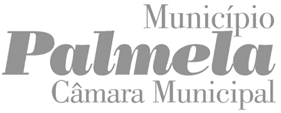 ENTRADAENTRADAENTRADAENTRADAA PREENCHER PELOS SERVIÇOSREQUERIMENTOA PREENCHER PELOS SERVIÇOSPROCESSOA PREENCHER PELOS SERVIÇOSDATAA PREENCHER PELOS SERVIÇOSN.º REGISTOA PREENCHER PELOS SERVIÇOSTRABALHADOR/AA PREENCHER PELOS SERVIÇOSProcedimento Concursal ComumÀ Presidência da Câmara Municipal de PalmelaÀ Presidência da Câmara Municipal de PalmelaÀ Presidência da Câmara Municipal de PalmelaÀ Presidência da Câmara Municipal de PalmelaÀ Presidência da Câmara Municipal de PalmelaÀ Presidência da Câmara Municipal de PalmelaÀ Presidência da Câmara Municipal de PalmelaÀ Presidência da Câmara Municipal de PalmelaÀ Presidência da Câmara Municipal de PalmelaÀ Presidência da Câmara Municipal de PalmelaÀ Presidência da Câmara Municipal de PalmelaÀ Presidência da Câmara Municipal de PalmelaÀ Presidência da Câmara Municipal de PalmelaÀ Presidência da Câmara Municipal de PalmelaÀ Presidência da Câmara Municipal de PalmelaÀ Presidência da Câmara Municipal de PalmelaÀ Presidência da Câmara Municipal de PalmelaÀ Presidência da Câmara Municipal de PalmelaÀ Presidência da Câmara Municipal de PalmelaÀ Presidência da Câmara Municipal de PalmelaÀ Presidência da Câmara Municipal de PalmelaÀ Presidência da Câmara Municipal de PalmelaÀ Presidência da Câmara Municipal de PalmelaÀ Presidência da Câmara Municipal de PalmelaÀ Presidência da Câmara Municipal de PalmelaÀ Presidência da Câmara Municipal de PalmelaÀ Presidência da Câmara Municipal de PalmelaÀ Presidência da Câmara Municipal de PalmelaIdentificação do/a RequerenteIdentificação do/a RequerenteIdentificação do/a RequerenteIdentificação do/a RequerenteIdentificação do/a RequerenteIdentificação do/a RequerenteIdentificação do/a RequerenteIdentificação do/a RequerenteIdentificação do/a RequerenteIdentificação do/a RequerenteIdentificação do/a RequerenteIdentificação do/a RequerenteIdentificação do/a RequerenteIdentificação do/a RequerenteIdentificação do/a RequerenteIdentificação do/a RequerenteIdentificação do/a RequerenteIdentificação do/a RequerenteIdentificação do/a RequerenteIdentificação do/a RequerenteIdentificação do/a RequerenteIdentificação do/a RequerenteIdentificação do/a RequerenteIdentificação do/a RequerenteIdentificação do/a RequerenteIdentificação do/a RequerenteIdentificação do/a RequerenteIdentificação do/a RequerenteNIFNIFNIFNIFNIFNome CompletoNome CompletoNome CompletoNome CompletoNome CompletoData de NascimentoData de NascimentoData de NascimentoData de NascimentoData de NascimentoNacionalidadeNacionalidadeNacionalidadeNacionalidadeNacionalidadeNacionalidadeNacionalidadeNacionalidadeNacionalidadeSexoSexoSexoSexoSexo Masculino Masculino Masculino Masculino Masculino Feminino Feminino Feminino Feminino Feminino FemininoMoradaMoradaMoradaMoradaMoradaCódigo PostalCódigo PostalCódigo PostalCódigo PostalCódigo PostalConcelho de ResidênciaConcelho de ResidênciaConcelho de ResidênciaConcelho de ResidênciaConcelho de ResidênciaConcelho de ResidênciaTelefone / TelemóvelTelefone / TelemóvelTelefone / TelemóvelTelefone / TelemóvelTelefone / TelemóvelTelefone / TelemóvelCorreio EletrónicoCorreio EletrónicoCorreio EletrónicoCorreio EletrónicoNível HabilitacionalNível HabilitacionalNível HabilitacionalNível HabilitacionalNível HabilitacionalNível HabilitacionalNível HabilitacionalNível HabilitacionalNível HabilitacionalNível HabilitacionalNível HabilitacionalNível HabilitacionalNível HabilitacionalNível HabilitacionalNível HabilitacionalNível HabilitacionalNível HabilitacionalNível HabilitacionalNível HabilitacionalNível HabilitacionalNível HabilitacionalNível HabilitacionalNível HabilitacionalNível HabilitacionalNível HabilitacionalNível HabilitacionalNível HabilitacionalNível HabilitacionalAssinale a opção adequada:Assinale a opção adequada:Assinale a opção adequada:Assinale a opção adequada:Assinale a opção adequada:Assinale a opção adequada:Assinale a opção adequada:Assinale a opção adequada:Assinale a opção adequada:Assinale a opção adequada:Assinale a opção adequada:Assinale a opção adequada:Assinale a opção adequada:Assinale a opção adequada:Assinale a opção adequada:Assinale a opção adequada:Assinale a opção adequada:Assinale a opção adequada:Assinale a opção adequada:Assinale a opção adequada:Assinale a opção adequada:Assinale a opção adequada:Assinale a opção adequada:Assinale a opção adequada:Assinale a opção adequada:Assinale a opção adequada:Assinale a opção adequada:Assinale a opção adequada: Menos de 4 anos de escolaridade Menos de 4 anos de escolaridade Menos de 4 anos de escolaridade Menos de 4 anos de escolaridade Menos de 4 anos de escolaridade Menos de 4 anos de escolaridade Menos de 4 anos de escolaridade Menos de 4 anos de escolaridade Menos de 4 anos de escolaridade Menos de 4 anos de escolaridade Menos de 4 anos de escolaridade Menos de 4 anos de escolaridade Menos de 4 anos de escolaridade Menos de 4 anos de escolaridade Menos de 4 anos de escolaridade Menos de 4 anos de escolaridade Bacharelato Bacharelato Bacharelato Bacharelato Bacharelato Bacharelato Bacharelato Bacharelato Bacharelato Bacharelato Bacharelato Bacharelato 4 anos de escolaridade (1.º ciclo do ensino básico) 4 anos de escolaridade (1.º ciclo do ensino básico) 4 anos de escolaridade (1.º ciclo do ensino básico) 4 anos de escolaridade (1.º ciclo do ensino básico) 4 anos de escolaridade (1.º ciclo do ensino básico) 4 anos de escolaridade (1.º ciclo do ensino básico) 4 anos de escolaridade (1.º ciclo do ensino básico) 4 anos de escolaridade (1.º ciclo do ensino básico) 4 anos de escolaridade (1.º ciclo do ensino básico) 4 anos de escolaridade (1.º ciclo do ensino básico) 4 anos de escolaridade (1.º ciclo do ensino básico) 4 anos de escolaridade (1.º ciclo do ensino básico) 4 anos de escolaridade (1.º ciclo do ensino básico) 4 anos de escolaridade (1.º ciclo do ensino básico) 4 anos de escolaridade (1.º ciclo do ensino básico) 4 anos de escolaridade (1.º ciclo do ensino básico) Licenciatura Licenciatura Licenciatura Licenciatura Licenciatura Licenciatura Licenciatura Licenciatura Licenciatura Licenciatura Licenciatura Licenciatura 6 anos de escolaridade (2.º ciclo do ensino básico) 6 anos de escolaridade (2.º ciclo do ensino básico) 6 anos de escolaridade (2.º ciclo do ensino básico) 6 anos de escolaridade (2.º ciclo do ensino básico) 6 anos de escolaridade (2.º ciclo do ensino básico) 6 anos de escolaridade (2.º ciclo do ensino básico) 6 anos de escolaridade (2.º ciclo do ensino básico) 6 anos de escolaridade (2.º ciclo do ensino básico) 6 anos de escolaridade (2.º ciclo do ensino básico) 6 anos de escolaridade (2.º ciclo do ensino básico) 6 anos de escolaridade (2.º ciclo do ensino básico) 6 anos de escolaridade (2.º ciclo do ensino básico) 6 anos de escolaridade (2.º ciclo do ensino básico) 6 anos de escolaridade (2.º ciclo do ensino básico) 6 anos de escolaridade (2.º ciclo do ensino básico) 6 anos de escolaridade (2.º ciclo do ensino básico) Pós-Graduação Pós-Graduação Pós-Graduação Pós-Graduação Pós-Graduação Pós-Graduação Pós-Graduação Pós-Graduação Pós-Graduação Pós-Graduação Pós-Graduação Pós-Graduação 9.º ano (3.º ciclo do ensino básico) 9.º ano (3.º ciclo do ensino básico) 9.º ano (3.º ciclo do ensino básico) 9.º ano (3.º ciclo do ensino básico) 9.º ano (3.º ciclo do ensino básico) 9.º ano (3.º ciclo do ensino básico) 9.º ano (3.º ciclo do ensino básico) 9.º ano (3.º ciclo do ensino básico) 9.º ano (3.º ciclo do ensino básico) 9.º ano (3.º ciclo do ensino básico) 9.º ano (3.º ciclo do ensino básico) 9.º ano (3.º ciclo do ensino básico) 9.º ano (3.º ciclo do ensino básico) 9.º ano (3.º ciclo do ensino básico) 9.º ano (3.º ciclo do ensino básico) 9.º ano (3.º ciclo do ensino básico) Mestrado Mestrado Mestrado Mestrado Mestrado Mestrado Mestrado Mestrado Mestrado Mestrado Mestrado Mestrado 11.º ano 11.º ano 11.º ano 11.º ano 11.º ano 11.º ano 11.º ano 11.º ano 11.º ano 11.º ano 11.º ano 11.º ano 11.º ano 11.º ano 11.º ano 11.º ano Doutoramento Doutoramento Doutoramento Doutoramento Doutoramento Doutoramento Doutoramento Doutoramento Doutoramento Doutoramento Doutoramento Doutoramento 12.º ano (ensino secundários) 12.º ano (ensino secundários) 12.º ano (ensino secundários) 12.º ano (ensino secundários) 12.º ano (ensino secundários) 12.º ano (ensino secundários) 12.º ano (ensino secundários) 12.º ano (ensino secundários) 12.º ano (ensino secundários) 12.º ano (ensino secundários) 12.º ano (ensino secundários) 12.º ano (ensino secundários) 12.º ano (ensino secundários) 12.º ano (ensino secundários) 12.º ano (ensino secundários) 12.º ano (ensino secundários) Curso de especialização tecnológica Curso de especialização tecnológica Curso de especialização tecnológica Curso de especialização tecnológica Curso de especialização tecnológica Curso de especialização tecnológica Curso de especialização tecnológica Curso de especialização tecnológica Curso de especialização tecnológica Curso de especialização tecnológica Curso de especialização tecnológica Curso de especialização tecnológica Curso tecnológico / profissional / outros (nível III) Curso tecnológico / profissional / outros (nível III) Curso tecnológico / profissional / outros (nível III) Curso tecnológico / profissional / outros (nível III) Curso tecnológico / profissional / outros (nível III) Curso tecnológico / profissional / outros (nível III) Curso tecnológico / profissional / outros (nível III) Curso tecnológico / profissional / outros (nível III) Curso tecnológico / profissional / outros (nível III) Curso tecnológico / profissional / outros (nível III) Curso tecnológico / profissional / outros (nível III) Curso tecnológico / profissional / outros (nível III) Curso tecnológico / profissional / outros (nível III) Curso tecnológico / profissional / outros (nível III) Curso tecnológico / profissional / outros (nível III) Curso tecnológico / profissional / outros (nível III) Habilitação ignorada Habilitação ignorada Habilitação ignorada Habilitação ignorada Habilitação ignorada Habilitação ignorada Habilitação ignorada Habilitação ignorada Habilitação ignorada Habilitação ignorada Habilitação ignorada Habilitação ignoradaIdentifique o curso ou área de formaçãoIdentifique o curso ou área de formaçãoIdentifique o curso ou área de formaçãoIdentifique o curso ou área de formaçãoIdentifique o curso ou área de formaçãoIdentifique o curso ou área de formaçãoIdentifique o curso ou área de formaçãoIdentifique o curso ou área de formaçãoIdentifique o curso ou área de formaçãoIdentifique o curso ou área de formaçãoIdentifique o curso ou área de formaçãoIdentifique o curso ou área de formaçãoIdentifique o curso ou área de formaçãoIdentifique o curso ou área de formaçãoIdentifique o curso ou área de formaçãoIdentifique o curso ou área de formaçãoIdentifique o curso ou área de formaçãoIdentifique o curso ou área de formaçãoIdentifique o curso ou área de formaçãoIdentifique o curso ou área de formaçãoIdentifique o curso ou área de formaçãoIdentifique o curso ou área de formaçãoIdentifique o curso ou área de formaçãoIdentifique o curso ou área de formaçãoIdentifique o curso ou área de formaçãoIdentifique o curso ou área de formaçãoIdentifique o curso ou área de formaçãoIdentifique o curso ou área de formaçãoIndique cursos de pós-graduação, mestrado ou doutoramentoIndique cursos de pós-graduação, mestrado ou doutoramentoIndique cursos de pós-graduação, mestrado ou doutoramentoIndique cursos de pós-graduação, mestrado ou doutoramentoIndique cursos de pós-graduação, mestrado ou doutoramentoIndique cursos de pós-graduação, mestrado ou doutoramentoIndique cursos de pós-graduação, mestrado ou doutoramentoIndique cursos de pós-graduação, mestrado ou doutoramentoIndique cursos de pós-graduação, mestrado ou doutoramentoIndique cursos de pós-graduação, mestrado ou doutoramentoIndique cursos de pós-graduação, mestrado ou doutoramentoIndique cursos de pós-graduação, mestrado ou doutoramentoIndique cursos de pós-graduação, mestrado ou doutoramentoIndique cursos de pós-graduação, mestrado ou doutoramentoIndique cursos de pós-graduação, mestrado ou doutoramentoIndique cursos de pós-graduação, mestrado ou doutoramentoIndique cursos de pós-graduação, mestrado ou doutoramentoIndique cursos de pós-graduação, mestrado ou doutoramentoIndique cursos de pós-graduação, mestrado ou doutoramentoIndique cursos de pós-graduação, mestrado ou doutoramentoIndique cursos de pós-graduação, mestrado ou doutoramentoIndique cursos de pós-graduação, mestrado ou doutoramentoIndique cursos de pós-graduação, mestrado ou doutoramentoIndique cursos de pós-graduação, mestrado ou doutoramentoIndique cursos de pós-graduação, mestrado ou doutoramentoIndique cursos de pós-graduação, mestrado ou doutoramentoIndique cursos de pós-graduação, mestrado ou doutoramentoIndique cursos de pós-graduação, mestrado ou doutoramentoSituação Jurídico/Funcional do TrabalhadorSituação Jurídico/Funcional do TrabalhadorSituação Jurídico/Funcional do TrabalhadorSituação Jurídico/Funcional do TrabalhadorSituação Jurídico/Funcional do TrabalhadorSituação Jurídico/Funcional do TrabalhadorSituação Jurídico/Funcional do TrabalhadorSituação Jurídico/Funcional do TrabalhadorSituação Jurídico/Funcional do TrabalhadorSituação Jurídico/Funcional do TrabalhadorSituação Jurídico/Funcional do TrabalhadorSituação Jurídico/Funcional do TrabalhadorSituação Jurídico/Funcional do TrabalhadorSituação Jurídico/Funcional do TrabalhadorSituação Jurídico/Funcional do TrabalhadorSituação Jurídico/Funcional do TrabalhadorSituação Jurídico/Funcional do TrabalhadorSituação Jurídico/Funcional do TrabalhadorSituação Jurídico/Funcional do TrabalhadorSituação Jurídico/Funcional do TrabalhadorSituação Jurídico/Funcional do TrabalhadorSituação Jurídico/Funcional do TrabalhadorSituação Jurídico/Funcional do TrabalhadorSituação Jurídico/Funcional do TrabalhadorSituação Jurídico/Funcional do TrabalhadorSituação Jurídico/Funcional do TrabalhadorSituação Jurídico/Funcional do TrabalhadorSituação Jurídico/Funcional do TrabalhadorTitular de relação jurídica de emprego público? Sim (preencher as questões seguintes) Não (preencher a questão 4.1 e seguintes)Titular de relação jurídica de emprego público? Sim (preencher as questões seguintes) Não (preencher a questão 4.1 e seguintes)Titular de relação jurídica de emprego público? Sim (preencher as questões seguintes) Não (preencher a questão 4.1 e seguintes)Titular de relação jurídica de emprego público? Sim (preencher as questões seguintes) Não (preencher a questão 4.1 e seguintes)Titular de relação jurídica de emprego público? Sim (preencher as questões seguintes) Não (preencher a questão 4.1 e seguintes)Titular de relação jurídica de emprego público? Sim (preencher as questões seguintes) Não (preencher a questão 4.1 e seguintes)Titular de relação jurídica de emprego público? Sim (preencher as questões seguintes) Não (preencher a questão 4.1 e seguintes)Titular de relação jurídica de emprego público? Sim (preencher as questões seguintes) Não (preencher a questão 4.1 e seguintes)Titular de relação jurídica de emprego público? Sim (preencher as questões seguintes) Não (preencher a questão 4.1 e seguintes)Titular de relação jurídica de emprego público? Sim (preencher as questões seguintes) Não (preencher a questão 4.1 e seguintes)Titular de relação jurídica de emprego público? Sim (preencher as questões seguintes) Não (preencher a questão 4.1 e seguintes)Titular de relação jurídica de emprego público? Sim (preencher as questões seguintes) Não (preencher a questão 4.1 e seguintes)Titular de relação jurídica de emprego público? Sim (preencher as questões seguintes) Não (preencher a questão 4.1 e seguintes)Titular de relação jurídica de emprego público? Sim (preencher as questões seguintes) Não (preencher a questão 4.1 e seguintes)Titular de relação jurídica de emprego público? Sim (preencher as questões seguintes) Não (preencher a questão 4.1 e seguintes)Titular de relação jurídica de emprego público? Sim (preencher as questões seguintes) Não (preencher a questão 4.1 e seguintes)Titular de relação jurídica de emprego público? Sim (preencher as questões seguintes) Não (preencher a questão 4.1 e seguintes)Titular de relação jurídica de emprego público? Sim (preencher as questões seguintes) Não (preencher a questão 4.1 e seguintes)Titular de relação jurídica de emprego público? Sim (preencher as questões seguintes) Não (preencher a questão 4.1 e seguintes)Titular de relação jurídica de emprego público? Sim (preencher as questões seguintes) Não (preencher a questão 4.1 e seguintes)Titular de relação jurídica de emprego público? Sim (preencher as questões seguintes) Não (preencher a questão 4.1 e seguintes)Titular de relação jurídica de emprego público? Sim (preencher as questões seguintes) Não (preencher a questão 4.1 e seguintes)Titular de relação jurídica de emprego público? Sim (preencher as questões seguintes) Não (preencher a questão 4.1 e seguintes)Titular de relação jurídica de emprego público? Sim (preencher as questões seguintes) Não (preencher a questão 4.1 e seguintes)Titular de relação jurídica de emprego público? Sim (preencher as questões seguintes) Não (preencher a questão 4.1 e seguintes)Titular de relação jurídica de emprego público? Sim (preencher as questões seguintes) Não (preencher a questão 4.1 e seguintes)Titular de relação jurídica de emprego público? Sim (preencher as questões seguintes) Não (preencher a questão 4.1 e seguintes)Titular de relação jurídica de emprego público? Sim (preencher as questões seguintes) Não (preencher a questão 4.1 e seguintes)SituaçãoSituaçãoSituaçãoSituaçãoSituaçãoSituaçãoSituaçãoSituaçãoSituaçãoSituaçãoSituaçãoSituaçãoSituaçãoSituaçãoSituaçãoSituaçãoSituaçãoSituaçãoSituaçãoSituaçãoSituaçãoSituaçãoSituaçãoSituaçãoSituaçãoSituaçãoSituaçãoSituação Contrato de trabalho em funções públicas por tempo indeterminado Contrato de trabalho em funções públicas por tempo indeterminado Contrato de trabalho em funções públicas por tempo indeterminado Contrato de trabalho em funções públicas por tempo indeterminado Contrato de trabalho em funções públicas por tempo indeterminado Contrato de trabalho em funções públicas por tempo indeterminado Contrato de trabalho em funções públicas por tempo indeterminado Contrato de trabalho em funções públicas por tempo indeterminado Contrato de trabalho em funções públicas por tempo indeterminado Contrato de trabalho em funções públicas por tempo indeterminado Contrato de trabalho em funções públicas por tempo indeterminado Contrato de trabalho em funções públicas por tempo indeterminado Contrato de trabalho em funções públicas por tempo indeterminado Contrato de trabalho em funções públicas por tempo indeterminado Contrato de trabalho em funções públicas por tempo indeterminado Contrato de trabalho em funções públicas por tempo indeterminado Contrato de trabalho em funções públicas por tempo indeterminado Contrato de trabalho em funções públicas por tempo indeterminado Contrato de trabalho em funções públicas por tempo indeterminado Contrato de trabalho em funções públicas por tempo indeterminado Contrato de trabalho em funções públicas por tempo indeterminado Contrato de trabalho em funções públicas por tempo indeterminado Contrato de trabalho em funções públicas por tempo indeterminado Contrato de trabalho em funções públicas por tempo indeterminado Contrato de trabalho em funções públicas por tempo indeterminado Contrato de trabalho em funções públicas por tempo indeterminado Contrato de trabalho em funções públicas por tempo indeterminado Contrato de trabalho em funções públicas por tempo indeterminado Nomeação Nomeação Nomeação Nomeação Nomeação Nomeação Nomeação Nomeação Nomeação Nomeação Nomeação Nomeação Nomeação Nomeação Nomeação Nomeação Nomeação Nomeação Nomeação Nomeação Nomeação Nomeação Nomeação Nomeação Nomeação Nomeação Nomeação NomeaçãoSituação atualSituação atualSituação atualSituação atualSituação atualSituação atualSituação atualSituação atualSituação atualSituação atualSituação atualSituação atualSituação atualSituação atualSituação atualSituação atualSituação atualSituação atualSituação atualSituação atualSituação atualSituação atualSituação atualSituação atualSituação atualSituação atualSituação atualSituação atual Em exercício de funções Em exercício de funções Em exercício de funções Em exercício de funções Em exercício de funções Em exercício de funções Em exercício de funções Em exercício de funções Em exercício de funções Em exercício de funções Em exercício de funções Em exercício de funções Em exercício de funções Em exercício de funções Em exercício de funções Em exercício de funções Sem remuneração Sem remuneração Sem remuneração Sem remuneração Sem remuneração Sem remuneração Sem remuneração Sem remuneração Sem remuneração Sem remuneração Sem remuneração Sem remuneração Valorização profissional Valorização profissional Valorização profissional Valorização profissional Valorização profissional Valorização profissional Valorização profissional Valorização profissional Valorização profissional Valorização profissional Valorização profissional Valorização profissional Valorização profissional Valorização profissional Valorização profissional Valorização profissional Outra Outra Outra Outra Outra Outra Outra Outra Outra Outra Outra OutraÓrgão ou serviço onde exerce ou por último exerceu funçõesÓrgão ou serviço onde exerce ou por último exerceu funçõesÓrgão ou serviço onde exerce ou por último exerceu funçõesÓrgão ou serviço onde exerce ou por último exerceu funçõesÓrgão ou serviço onde exerce ou por último exerceu funçõesÓrgão ou serviço onde exerce ou por último exerceu funçõesÓrgão ou serviço onde exerce ou por último exerceu funçõesÓrgão ou serviço onde exerce ou por último exerceu funçõesÓrgão ou serviço onde exerce ou por último exerceu funçõesÓrgão ou serviço onde exerce ou por último exerceu funçõesÓrgão ou serviço onde exerce ou por último exerceu funçõesÓrgão ou serviço onde exerce ou por último exerceu funçõesÓrgão ou serviço onde exerce ou por último exerceu funçõesÓrgão ou serviço onde exerce ou por último exerceu funçõesÓrgão ou serviço onde exerce ou por último exerceu funçõesÓrgão ou serviço onde exerce ou por último exerceu funçõesÓrgão ou serviço onde exerce ou por último exerceu funçõesÓrgão ou serviço onde exerce ou por último exerceu funçõesÓrgão ou serviço onde exerce ou por último exerceu funçõesÓrgão ou serviço onde exerce ou por último exerceu funçõesÓrgão ou serviço onde exerce ou por último exerceu funçõesÓrgão ou serviço onde exerce ou por último exerceu funçõesÓrgão ou serviço onde exerce ou por último exerceu funçõesÓrgão ou serviço onde exerce ou por último exerceu funçõesÓrgão ou serviço onde exerce ou por último exerceu funçõesÓrgão ou serviço onde exerce ou por último exerceu funçõesÓrgão ou serviço onde exerce ou por último exerceu funçõesÓrgão ou serviço onde exerce ou por último exerceu funçõesCarreira e categoria detidasCarreira e categoria detidasCarreira e categoria detidasCarreira e categoria detidasCarreira e categoria detidasCarreira e categoria detidasCarreira e categoria detidasCarreira e categoria detidasCarreira e categoria detidasCarreira e categoria detidasCarreira e categoria detidasCarreira e categoria detidasCarreira e categoria detidasCarreira e categoria detidasCarreira e categoria detidasCarreira e categoria detidasCarreira e categoria detidasCarreira e categoria detidasCarreira e categoria detidasCarreira e categoria detidasCarreira e categoria detidasCarreira e categoria detidasCarreira e categoria detidasCarreira e categoria detidasCarreira e categoria detidasCarreira e categoria detidasCarreira e categoria detidasCarreira e categoria detidasAtividade exercida ou que por último exerceu no órgão ou serviçoAtividade exercida ou que por último exerceu no órgão ou serviçoAtividade exercida ou que por último exerceu no órgão ou serviçoAtividade exercida ou que por último exerceu no órgão ou serviçoAtividade exercida ou que por último exerceu no órgão ou serviçoAtividade exercida ou que por último exerceu no órgão ou serviçoAtividade exercida ou que por último exerceu no órgão ou serviçoAtividade exercida ou que por último exerceu no órgão ou serviçoAtividade exercida ou que por último exerceu no órgão ou serviçoAtividade exercida ou que por último exerceu no órgão ou serviçoAtividade exercida ou que por último exerceu no órgão ou serviçoAtividade exercida ou que por último exerceu no órgão ou serviçoAtividade exercida ou que por último exerceu no órgão ou serviçoAtividade exercida ou que por último exerceu no órgão ou serviçoAtividade exercida ou que por último exerceu no órgão ou serviçoAtividade exercida ou que por último exerceu no órgão ou serviçoAtividade exercida ou que por último exerceu no órgão ou serviçoAtividade exercida ou que por último exerceu no órgão ou serviçoAtividade exercida ou que por último exerceu no órgão ou serviçoAtividade exercida ou que por último exerceu no órgão ou serviçoAtividade exercida ou que por último exerceu no órgão ou serviçoAtividade exercida ou que por último exerceu no órgão ou serviçoAtividade exercida ou que por último exerceu no órgão ou serviçoAtividade exercida ou que por último exerceu no órgão ou serviçoAtividade exercida ou que por último exerceu no órgão ou serviçoAtividade exercida ou que por último exerceu no órgão ou serviçoAtividade exercida ou que por último exerceu no órgão ou serviçoAtividade exercida ou que por último exerceu no órgão ou serviçoAvaliação de desempenho (últimos dois biénios):Avaliação de desempenho (últimos dois biénios):Avaliação de desempenho (últimos dois biénios):Avaliação de desempenho (últimos dois biénios):Avaliação de desempenho (últimos dois biénios):Avaliação de desempenho (últimos dois biénios):Avaliação de desempenho (últimos dois biénios):Avaliação de desempenho (últimos dois biénios):Avaliação de desempenho (últimos dois biénios):Avaliação de desempenho (últimos dois biénios):Avaliação de desempenho (últimos dois biénios):Avaliação de desempenho (últimos dois biénios):Avaliação de desempenho (últimos dois biénios):Avaliação de desempenho (últimos dois biénios):Avaliação de desempenho (últimos dois biénios):Avaliação de desempenho (últimos dois biénios):Avaliação de desempenho (últimos dois biénios):Avaliação de desempenho (últimos dois biénios):Avaliação de desempenho (últimos dois biénios):Avaliação de desempenho (últimos dois biénios):Avaliação de desempenho (últimos dois biénios):Avaliação de desempenho (últimos dois biénios):Avaliação de desempenho (últimos dois biénios):Avaliação de desempenho (últimos dois biénios):Avaliação de desempenho (últimos dois biénios):Avaliação de desempenho (últimos dois biénios):Avaliação de desempenho (últimos dois biénios):Avaliação de desempenho (últimos dois biénios):BiénioBiénioBiénioBiénioBiénioBiénioBiénioBiénioBiénioBiénioBiénioBiénioBiénioBiénioBiénioMenção quantitativaMenção quantitativaMenção quantitativaMenção quantitativaMenção quantitativaMenção quantitativaMenção quantitativaMenção quantitativaMenção quantitativaMenção quantitativaBiénioBiénioBiénioBiénioBiénioBiénioBiénioBiénioBiénioBiénioBiénioBiénioBiénioBiénioBiénioMenção quantitativaMenção quantitativaMenção quantitativaMenção quantitativaMenção quantitativaMenção quantitativaMenção quantitativaMenção quantitativaMenção quantitativaMenção quantitativaExperiência Profissional e Funções ExercidasExperiência Profissional e Funções ExercidasExperiência Profissional e Funções ExercidasExperiência Profissional e Funções ExercidasExperiência Profissional e Funções ExercidasExperiência Profissional e Funções ExercidasExperiência Profissional e Funções ExercidasExperiência Profissional e Funções ExercidasExperiência Profissional e Funções ExercidasExperiência Profissional e Funções ExercidasExperiência Profissional e Funções ExercidasExperiência Profissional e Funções ExercidasExperiência Profissional e Funções ExercidasExperiência Profissional e Funções ExercidasExperiência Profissional e Funções ExercidasExperiência Profissional e Funções ExercidasExperiência Profissional e Funções ExercidasExperiência Profissional e Funções ExercidasExperiência Profissional e Funções ExercidasExperiência Profissional e Funções ExercidasExperiência Profissional e Funções ExercidasExperiência Profissional e Funções ExercidasExperiência Profissional e Funções ExercidasExperiência Profissional e Funções ExercidasExperiência Profissional e Funções ExercidasExperiência Profissional e Funções ExercidasExperiência Profissional e Funções ExercidasFunções exercidas, diretamente relacionadas com o posto  de trabalho a que se candidataFunções exercidas, diretamente relacionadas com o posto  de trabalho a que se candidataFunções exercidas, diretamente relacionadas com o posto  de trabalho a que se candidataFunções exercidas, diretamente relacionadas com o posto  de trabalho a que se candidataFunções exercidas, diretamente relacionadas com o posto  de trabalho a que se candidataFunções exercidas, diretamente relacionadas com o posto  de trabalho a que se candidataFunções exercidas, diretamente relacionadas com o posto  de trabalho a que se candidataFunções exercidas, diretamente relacionadas com o posto  de trabalho a que se candidataFunções exercidas, diretamente relacionadas com o posto  de trabalho a que se candidataFunções exercidas, diretamente relacionadas com o posto  de trabalho a que se candidataFunções exercidas, diretamente relacionadas com o posto  de trabalho a que se candidataFunções exercidas, diretamente relacionadas com o posto  de trabalho a que se candidataFunções exercidas, diretamente relacionadas com o posto  de trabalho a que se candidataFunções exercidas, diretamente relacionadas com o posto  de trabalho a que se candidataFunções exercidas, diretamente relacionadas com o posto  de trabalho a que se candidataFunções exercidas, diretamente relacionadas com o posto  de trabalho a que se candidataFunções exercidas, diretamente relacionadas com o posto  de trabalho a que se candidataFunções exercidas, diretamente relacionadas com o posto  de trabalho a que se candidataFunções exercidas, diretamente relacionadas com o posto  de trabalho a que se candidataFunções exercidas, diretamente relacionadas com o posto  de trabalho a que se candidataFunções exercidas, diretamente relacionadas com o posto  de trabalho a que se candidataFunções exercidas, diretamente relacionadas com o posto  de trabalho a que se candidataFunções exercidas, diretamente relacionadas com o posto  de trabalho a que se candidataFunções exercidas, diretamente relacionadas com o posto  de trabalho a que se candidataFunções exercidas, diretamente relacionadas com o posto  de trabalho a que se candidataFunções exercidas, diretamente relacionadas com o posto  de trabalho a que se candidataFunções exercidas, diretamente relacionadas com o posto  de trabalho a que se candidataData InícioData InícioData InícioData InícioData InícioData InícioData InícioData InícioData InícioData InícioData InícioData InícioData InícioData InícioData FimData FimData FimData FimData FimData FimData FimData FimData FimData FimFunções ExercidaFunções ExercidaFunções ExercidaFunções ExercidaFunções ExercidaFunções ExercidaFunções ExercidaFunções ExercidaFunções ExercidaFunções ExercidaFunções ExercidaFunções ExercidaFunções ExercidaFunções ExercidaFunções ExercidaFunções ExercidaFunções ExercidaFunções ExercidaFunções ExercidaFunções ExercidaFunções ExercidaFunções ExercidaFunções ExercidaFunções ExercidaFunções ExercidaFunções ExercidaFunções ExercidaData InícioData InícioData InícioData InícioData InícioData InícioData InícioData InícioData InícioData InícioData InícioData InícioData InícioData InícioData FimData FimData FimData FimData FimData FimData FimData FimData FimData FimFunções ExercidaFunções ExercidaFunções ExercidaFunções ExercidaFunções ExercidaFunções ExercidaFunções ExercidaFunções ExercidaFunções ExercidaFunções ExercidaFunções ExercidaFunções ExercidaFunções ExercidaFunções ExercidaFunções ExercidaFunções ExercidaFunções ExercidaFunções ExercidaFunções ExercidaFunções ExercidaFunções ExercidaFunções ExercidaFunções ExercidaFunções ExercidaFunções ExercidaFunções ExercidaFunções ExercidaData InícioData InícioData InícioData InícioData InícioData InícioData InícioData InícioData InícioData InícioData InícioData InícioData InícioData InícioData FimData FimData FimData FimData FimData FimData FimData FimData FimData FimFunções ExercidasFunções ExercidasFunções ExercidasFunções ExercidasFunções ExercidasFunções ExercidasFunções ExercidasFunções ExercidasFunções ExercidasFunções ExercidasFunções ExercidasFunções ExercidasFunções ExercidasFunções ExercidasFunções ExercidasFunções ExercidasFunções ExercidasFunções ExercidasFunções ExercidasFunções ExercidasFunções ExercidasFunções ExercidasFunções ExercidasFunções ExercidasFunções ExercidasFunções ExercidasFunções Exercidas4.2 Outras funções e atividades exercidas4.2 Outras funções e atividades exercidas4.2 Outras funções e atividades exercidas4.2 Outras funções e atividades exercidas4.2 Outras funções e atividades exercidas4.2 Outras funções e atividades exercidas4.2 Outras funções e atividades exercidas4.2 Outras funções e atividades exercidas4.2 Outras funções e atividades exercidas4.2 Outras funções e atividades exercidas4.2 Outras funções e atividades exercidas4.2 Outras funções e atividades exercidas4.2 Outras funções e atividades exercidas4.2 Outras funções e atividades exercidas4.2 Outras funções e atividades exercidas4.2 Outras funções e atividades exercidas4.2 Outras funções e atividades exercidas4.2 Outras funções e atividades exercidas4.2 Outras funções e atividades exercidas4.2 Outras funções e atividades exercidas4.2 Outras funções e atividades exercidas4.2 Outras funções e atividades exercidas4.2 Outras funções e atividades exercidas4.2 Outras funções e atividades exercidas4.2 Outras funções e atividades exercidas4.2 Outras funções e atividades exercidas4.2 Outras funções e atividades exercidasOpção por Método de SeleçãoOpção por Método de SeleçãoOpção por Método de SeleçãoOpção por Método de SeleçãoOpção por Método de SeleçãoOpção por Método de SeleçãoOpção por Método de SeleçãoOpção por Método de SeleçãoOpção por Método de SeleçãoOpção por Método de SeleçãoOpção por Método de SeleçãoOpção por Método de SeleçãoOpção por Método de SeleçãoOpção por Método de SeleçãoOpção por Método de SeleçãoOpção por Método de SeleçãoOpção por Método de SeleçãoOpção por Método de SeleçãoOpção por Método de SeleçãoOpção por Método de SeleçãoOpção por Método de SeleçãoOpção por Método de SeleçãoOpção por Método de SeleçãoOpção por Método de SeleçãoOpção por Método de SeleçãoOpção por Método de SeleçãoOpção por Método de SeleçãoSe é titular da categoria e se encontra a exercer funções idênticas às do(s) posto(s) de trabalho publicado(s) ou, encontrando-se em situação de valorização profissional, as exerceu por último e pretende usar da prerrogativa de afastamento dos métodos de seleção obrigatórios, nos termos do n.º 3 do artigo 36.º, assinale a seguinte declaração: Se é titular da categoria e se encontra a exercer funções idênticas às do(s) posto(s) de trabalho publicado(s) ou, encontrando-se em situação de valorização profissional, as exerceu por último e pretende usar da prerrogativa de afastamento dos métodos de seleção obrigatórios, nos termos do n.º 3 do artigo 36.º, assinale a seguinte declaração: Se é titular da categoria e se encontra a exercer funções idênticas às do(s) posto(s) de trabalho publicado(s) ou, encontrando-se em situação de valorização profissional, as exerceu por último e pretende usar da prerrogativa de afastamento dos métodos de seleção obrigatórios, nos termos do n.º 3 do artigo 36.º, assinale a seguinte declaração: Se é titular da categoria e se encontra a exercer funções idênticas às do(s) posto(s) de trabalho publicado(s) ou, encontrando-se em situação de valorização profissional, as exerceu por último e pretende usar da prerrogativa de afastamento dos métodos de seleção obrigatórios, nos termos do n.º 3 do artigo 36.º, assinale a seguinte declaração: Se é titular da categoria e se encontra a exercer funções idênticas às do(s) posto(s) de trabalho publicado(s) ou, encontrando-se em situação de valorização profissional, as exerceu por último e pretende usar da prerrogativa de afastamento dos métodos de seleção obrigatórios, nos termos do n.º 3 do artigo 36.º, assinale a seguinte declaração: Se é titular da categoria e se encontra a exercer funções idênticas às do(s) posto(s) de trabalho publicado(s) ou, encontrando-se em situação de valorização profissional, as exerceu por último e pretende usar da prerrogativa de afastamento dos métodos de seleção obrigatórios, nos termos do n.º 3 do artigo 36.º, assinale a seguinte declaração: Se é titular da categoria e se encontra a exercer funções idênticas às do(s) posto(s) de trabalho publicado(s) ou, encontrando-se em situação de valorização profissional, as exerceu por último e pretende usar da prerrogativa de afastamento dos métodos de seleção obrigatórios, nos termos do n.º 3 do artigo 36.º, assinale a seguinte declaração: Se é titular da categoria e se encontra a exercer funções idênticas às do(s) posto(s) de trabalho publicado(s) ou, encontrando-se em situação de valorização profissional, as exerceu por último e pretende usar da prerrogativa de afastamento dos métodos de seleção obrigatórios, nos termos do n.º 3 do artigo 36.º, assinale a seguinte declaração: Se é titular da categoria e se encontra a exercer funções idênticas às do(s) posto(s) de trabalho publicado(s) ou, encontrando-se em situação de valorização profissional, as exerceu por último e pretende usar da prerrogativa de afastamento dos métodos de seleção obrigatórios, nos termos do n.º 3 do artigo 36.º, assinale a seguinte declaração: Se é titular da categoria e se encontra a exercer funções idênticas às do(s) posto(s) de trabalho publicado(s) ou, encontrando-se em situação de valorização profissional, as exerceu por último e pretende usar da prerrogativa de afastamento dos métodos de seleção obrigatórios, nos termos do n.º 3 do artigo 36.º, assinale a seguinte declaração: Se é titular da categoria e se encontra a exercer funções idênticas às do(s) posto(s) de trabalho publicado(s) ou, encontrando-se em situação de valorização profissional, as exerceu por último e pretende usar da prerrogativa de afastamento dos métodos de seleção obrigatórios, nos termos do n.º 3 do artigo 36.º, assinale a seguinte declaração: Se é titular da categoria e se encontra a exercer funções idênticas às do(s) posto(s) de trabalho publicado(s) ou, encontrando-se em situação de valorização profissional, as exerceu por último e pretende usar da prerrogativa de afastamento dos métodos de seleção obrigatórios, nos termos do n.º 3 do artigo 36.º, assinale a seguinte declaração: Se é titular da categoria e se encontra a exercer funções idênticas às do(s) posto(s) de trabalho publicado(s) ou, encontrando-se em situação de valorização profissional, as exerceu por último e pretende usar da prerrogativa de afastamento dos métodos de seleção obrigatórios, nos termos do n.º 3 do artigo 36.º, assinale a seguinte declaração: Se é titular da categoria e se encontra a exercer funções idênticas às do(s) posto(s) de trabalho publicado(s) ou, encontrando-se em situação de valorização profissional, as exerceu por último e pretende usar da prerrogativa de afastamento dos métodos de seleção obrigatórios, nos termos do n.º 3 do artigo 36.º, assinale a seguinte declaração: Se é titular da categoria e se encontra a exercer funções idênticas às do(s) posto(s) de trabalho publicado(s) ou, encontrando-se em situação de valorização profissional, as exerceu por último e pretende usar da prerrogativa de afastamento dos métodos de seleção obrigatórios, nos termos do n.º 3 do artigo 36.º, assinale a seguinte declaração: Se é titular da categoria e se encontra a exercer funções idênticas às do(s) posto(s) de trabalho publicado(s) ou, encontrando-se em situação de valorização profissional, as exerceu por último e pretende usar da prerrogativa de afastamento dos métodos de seleção obrigatórios, nos termos do n.º 3 do artigo 36.º, assinale a seguinte declaração: Se é titular da categoria e se encontra a exercer funções idênticas às do(s) posto(s) de trabalho publicado(s) ou, encontrando-se em situação de valorização profissional, as exerceu por último e pretende usar da prerrogativa de afastamento dos métodos de seleção obrigatórios, nos termos do n.º 3 do artigo 36.º, assinale a seguinte declaração: Se é titular da categoria e se encontra a exercer funções idênticas às do(s) posto(s) de trabalho publicado(s) ou, encontrando-se em situação de valorização profissional, as exerceu por último e pretende usar da prerrogativa de afastamento dos métodos de seleção obrigatórios, nos termos do n.º 3 do artigo 36.º, assinale a seguinte declaração: Se é titular da categoria e se encontra a exercer funções idênticas às do(s) posto(s) de trabalho publicado(s) ou, encontrando-se em situação de valorização profissional, as exerceu por último e pretende usar da prerrogativa de afastamento dos métodos de seleção obrigatórios, nos termos do n.º 3 do artigo 36.º, assinale a seguinte declaração: Se é titular da categoria e se encontra a exercer funções idênticas às do(s) posto(s) de trabalho publicado(s) ou, encontrando-se em situação de valorização profissional, as exerceu por último e pretende usar da prerrogativa de afastamento dos métodos de seleção obrigatórios, nos termos do n.º 3 do artigo 36.º, assinale a seguinte declaração: Se é titular da categoria e se encontra a exercer funções idênticas às do(s) posto(s) de trabalho publicado(s) ou, encontrando-se em situação de valorização profissional, as exerceu por último e pretende usar da prerrogativa de afastamento dos métodos de seleção obrigatórios, nos termos do n.º 3 do artigo 36.º, assinale a seguinte declaração: Se é titular da categoria e se encontra a exercer funções idênticas às do(s) posto(s) de trabalho publicado(s) ou, encontrando-se em situação de valorização profissional, as exerceu por último e pretende usar da prerrogativa de afastamento dos métodos de seleção obrigatórios, nos termos do n.º 3 do artigo 36.º, assinale a seguinte declaração: Se é titular da categoria e se encontra a exercer funções idênticas às do(s) posto(s) de trabalho publicado(s) ou, encontrando-se em situação de valorização profissional, as exerceu por último e pretende usar da prerrogativa de afastamento dos métodos de seleção obrigatórios, nos termos do n.º 3 do artigo 36.º, assinale a seguinte declaração: Se é titular da categoria e se encontra a exercer funções idênticas às do(s) posto(s) de trabalho publicado(s) ou, encontrando-se em situação de valorização profissional, as exerceu por último e pretende usar da prerrogativa de afastamento dos métodos de seleção obrigatórios, nos termos do n.º 3 do artigo 36.º, assinale a seguinte declaração: Se é titular da categoria e se encontra a exercer funções idênticas às do(s) posto(s) de trabalho publicado(s) ou, encontrando-se em situação de valorização profissional, as exerceu por último e pretende usar da prerrogativa de afastamento dos métodos de seleção obrigatórios, nos termos do n.º 3 do artigo 36.º, assinale a seguinte declaração: Se é titular da categoria e se encontra a exercer funções idênticas às do(s) posto(s) de trabalho publicado(s) ou, encontrando-se em situação de valorização profissional, as exerceu por último e pretende usar da prerrogativa de afastamento dos métodos de seleção obrigatórios, nos termos do n.º 3 do artigo 36.º, assinale a seguinte declaração: Se é titular da categoria e se encontra a exercer funções idênticas às do(s) posto(s) de trabalho publicado(s) ou, encontrando-se em situação de valorização profissional, as exerceu por último e pretende usar da prerrogativa de afastamento dos métodos de seleção obrigatórios, nos termos do n.º 3 do artigo 36.º, assinale a seguinte declaração:  Declaro que afasto os métodos de seleção obrigatórios. Avaliação curricular e entrevista de avaliação de competência, e opto pelos métodos * Prova de Conhecimento e Avaliação Psicológica.  Declaro que afasto os métodos de seleção obrigatórios. Avaliação curricular e entrevista de avaliação de competência, e opto pelos métodos * Prova de Conhecimento e Avaliação Psicológica.  Declaro que afasto os métodos de seleção obrigatórios. Avaliação curricular e entrevista de avaliação de competência, e opto pelos métodos * Prova de Conhecimento e Avaliação Psicológica.  Declaro que afasto os métodos de seleção obrigatórios. Avaliação curricular e entrevista de avaliação de competência, e opto pelos métodos * Prova de Conhecimento e Avaliação Psicológica.  Declaro que afasto os métodos de seleção obrigatórios. Avaliação curricular e entrevista de avaliação de competência, e opto pelos métodos * Prova de Conhecimento e Avaliação Psicológica.  Declaro que afasto os métodos de seleção obrigatórios. Avaliação curricular e entrevista de avaliação de competência, e opto pelos métodos * Prova de Conhecimento e Avaliação Psicológica.  Declaro que afasto os métodos de seleção obrigatórios. Avaliação curricular e entrevista de avaliação de competência, e opto pelos métodos * Prova de Conhecimento e Avaliação Psicológica.  Declaro que afasto os métodos de seleção obrigatórios. Avaliação curricular e entrevista de avaliação de competência, e opto pelos métodos * Prova de Conhecimento e Avaliação Psicológica.  Declaro que afasto os métodos de seleção obrigatórios. Avaliação curricular e entrevista de avaliação de competência, e opto pelos métodos * Prova de Conhecimento e Avaliação Psicológica.  Declaro que afasto os métodos de seleção obrigatórios. Avaliação curricular e entrevista de avaliação de competência, e opto pelos métodos * Prova de Conhecimento e Avaliação Psicológica.  Declaro que afasto os métodos de seleção obrigatórios. Avaliação curricular e entrevista de avaliação de competência, e opto pelos métodos * Prova de Conhecimento e Avaliação Psicológica.  Declaro que afasto os métodos de seleção obrigatórios. Avaliação curricular e entrevista de avaliação de competência, e opto pelos métodos * Prova de Conhecimento e Avaliação Psicológica.  Declaro que afasto os métodos de seleção obrigatórios. Avaliação curricular e entrevista de avaliação de competência, e opto pelos métodos * Prova de Conhecimento e Avaliação Psicológica.  Declaro que afasto os métodos de seleção obrigatórios. Avaliação curricular e entrevista de avaliação de competência, e opto pelos métodos * Prova de Conhecimento e Avaliação Psicológica.  Declaro que afasto os métodos de seleção obrigatórios. Avaliação curricular e entrevista de avaliação de competência, e opto pelos métodos * Prova de Conhecimento e Avaliação Psicológica.  Declaro que afasto os métodos de seleção obrigatórios. Avaliação curricular e entrevista de avaliação de competência, e opto pelos métodos * Prova de Conhecimento e Avaliação Psicológica.  Declaro que afasto os métodos de seleção obrigatórios. Avaliação curricular e entrevista de avaliação de competência, e opto pelos métodos * Prova de Conhecimento e Avaliação Psicológica.  Declaro que afasto os métodos de seleção obrigatórios. Avaliação curricular e entrevista de avaliação de competência, e opto pelos métodos * Prova de Conhecimento e Avaliação Psicológica.  Declaro que afasto os métodos de seleção obrigatórios. Avaliação curricular e entrevista de avaliação de competência, e opto pelos métodos * Prova de Conhecimento e Avaliação Psicológica.  Declaro que afasto os métodos de seleção obrigatórios. Avaliação curricular e entrevista de avaliação de competência, e opto pelos métodos * Prova de Conhecimento e Avaliação Psicológica.  Declaro que afasto os métodos de seleção obrigatórios. Avaliação curricular e entrevista de avaliação de competência, e opto pelos métodos * Prova de Conhecimento e Avaliação Psicológica.  Declaro que afasto os métodos de seleção obrigatórios. Avaliação curricular e entrevista de avaliação de competência, e opto pelos métodos * Prova de Conhecimento e Avaliação Psicológica.  Declaro que afasto os métodos de seleção obrigatórios. Avaliação curricular e entrevista de avaliação de competência, e opto pelos métodos * Prova de Conhecimento e Avaliação Psicológica.  Declaro que afasto os métodos de seleção obrigatórios. Avaliação curricular e entrevista de avaliação de competência, e opto pelos métodos * Prova de Conhecimento e Avaliação Psicológica.  Declaro que afasto os métodos de seleção obrigatórios. Avaliação curricular e entrevista de avaliação de competência, e opto pelos métodos * Prova de Conhecimento e Avaliação Psicológica.  Declaro que afasto os métodos de seleção obrigatórios. Avaliação curricular e entrevista de avaliação de competência, e opto pelos métodos * Prova de Conhecimento e Avaliação Psicológica.  Declaro que afasto os métodos de seleção obrigatórios. Avaliação curricular e entrevista de avaliação de competência, e opto pelos métodos * Prova de Conhecimento e Avaliação Psicológica. Requisitos de AdmissãoRequisitos de AdmissãoRequisitos de AdmissãoRequisitos de AdmissãoRequisitos de AdmissãoRequisitos de AdmissãoRequisitos de AdmissãoRequisitos de AdmissãoRequisitos de AdmissãoRequisitos de AdmissãoRequisitos de AdmissãoRequisitos de AdmissãoRequisitos de AdmissãoRequisitos de AdmissãoRequisitos de AdmissãoRequisitos de AdmissãoRequisitos de AdmissãoRequisitos de AdmissãoRequisitos de AdmissãoRequisitos de AdmissãoRequisitos de AdmissãoRequisitos de AdmissãoRequisitos de AdmissãoRequisitos de AdmissãoRequisitos de AdmissãoRequisitos de AdmissãoRequisitos de AdmissãoDeclaro que reúno os requisitos no artigo 17.º da Lei Geral do Trabalho em Funções Públicas se for o caso, os requisitos exigidos na subalínea v) da alínea d) do n.º 1 do artigo 19.º da Portaria n.º 125-A/2019, de 30 de abril.Declaro que reúno os requisitos no artigo 17.º da Lei Geral do Trabalho em Funções Públicas se for o caso, os requisitos exigidos na subalínea v) da alínea d) do n.º 1 do artigo 19.º da Portaria n.º 125-A/2019, de 30 de abril.Declaro que reúno os requisitos no artigo 17.º da Lei Geral do Trabalho em Funções Públicas se for o caso, os requisitos exigidos na subalínea v) da alínea d) do n.º 1 do artigo 19.º da Portaria n.º 125-A/2019, de 30 de abril.Declaro que reúno os requisitos no artigo 17.º da Lei Geral do Trabalho em Funções Públicas se for o caso, os requisitos exigidos na subalínea v) da alínea d) do n.º 1 do artigo 19.º da Portaria n.º 125-A/2019, de 30 de abril.Declaro que reúno os requisitos no artigo 17.º da Lei Geral do Trabalho em Funções Públicas se for o caso, os requisitos exigidos na subalínea v) da alínea d) do n.º 1 do artigo 19.º da Portaria n.º 125-A/2019, de 30 de abril.Declaro que reúno os requisitos no artigo 17.º da Lei Geral do Trabalho em Funções Públicas se for o caso, os requisitos exigidos na subalínea v) da alínea d) do n.º 1 do artigo 19.º da Portaria n.º 125-A/2019, de 30 de abril.Declaro que reúno os requisitos no artigo 17.º da Lei Geral do Trabalho em Funções Públicas se for o caso, os requisitos exigidos na subalínea v) da alínea d) do n.º 1 do artigo 19.º da Portaria n.º 125-A/2019, de 30 de abril.Declaro que reúno os requisitos no artigo 17.º da Lei Geral do Trabalho em Funções Públicas se for o caso, os requisitos exigidos na subalínea v) da alínea d) do n.º 1 do artigo 19.º da Portaria n.º 125-A/2019, de 30 de abril.Declaro que reúno os requisitos no artigo 17.º da Lei Geral do Trabalho em Funções Públicas se for o caso, os requisitos exigidos na subalínea v) da alínea d) do n.º 1 do artigo 19.º da Portaria n.º 125-A/2019, de 30 de abril.Declaro que reúno os requisitos no artigo 17.º da Lei Geral do Trabalho em Funções Públicas se for o caso, os requisitos exigidos na subalínea v) da alínea d) do n.º 1 do artigo 19.º da Portaria n.º 125-A/2019, de 30 de abril.Declaro que reúno os requisitos no artigo 17.º da Lei Geral do Trabalho em Funções Públicas se for o caso, os requisitos exigidos na subalínea v) da alínea d) do n.º 1 do artigo 19.º da Portaria n.º 125-A/2019, de 30 de abril.Declaro que reúno os requisitos no artigo 17.º da Lei Geral do Trabalho em Funções Públicas se for o caso, os requisitos exigidos na subalínea v) da alínea d) do n.º 1 do artigo 19.º da Portaria n.º 125-A/2019, de 30 de abril.Declaro que reúno os requisitos no artigo 17.º da Lei Geral do Trabalho em Funções Públicas se for o caso, os requisitos exigidos na subalínea v) da alínea d) do n.º 1 do artigo 19.º da Portaria n.º 125-A/2019, de 30 de abril.Declaro que reúno os requisitos no artigo 17.º da Lei Geral do Trabalho em Funções Públicas se for o caso, os requisitos exigidos na subalínea v) da alínea d) do n.º 1 do artigo 19.º da Portaria n.º 125-A/2019, de 30 de abril.Declaro que reúno os requisitos no artigo 17.º da Lei Geral do Trabalho em Funções Públicas se for o caso, os requisitos exigidos na subalínea v) da alínea d) do n.º 1 do artigo 19.º da Portaria n.º 125-A/2019, de 30 de abril.Declaro que reúno os requisitos no artigo 17.º da Lei Geral do Trabalho em Funções Públicas se for o caso, os requisitos exigidos na subalínea v) da alínea d) do n.º 1 do artigo 19.º da Portaria n.º 125-A/2019, de 30 de abril.Declaro que reúno os requisitos no artigo 17.º da Lei Geral do Trabalho em Funções Públicas se for o caso, os requisitos exigidos na subalínea v) da alínea d) do n.º 1 do artigo 19.º da Portaria n.º 125-A/2019, de 30 de abril.Declaro que reúno os requisitos no artigo 17.º da Lei Geral do Trabalho em Funções Públicas se for o caso, os requisitos exigidos na subalínea v) da alínea d) do n.º 1 do artigo 19.º da Portaria n.º 125-A/2019, de 30 de abril.Declaro que reúno os requisitos no artigo 17.º da Lei Geral do Trabalho em Funções Públicas se for o caso, os requisitos exigidos na subalínea v) da alínea d) do n.º 1 do artigo 19.º da Portaria n.º 125-A/2019, de 30 de abril.Declaro que reúno os requisitos no artigo 17.º da Lei Geral do Trabalho em Funções Públicas se for o caso, os requisitos exigidos na subalínea v) da alínea d) do n.º 1 do artigo 19.º da Portaria n.º 125-A/2019, de 30 de abril.Declaro que reúno os requisitos no artigo 17.º da Lei Geral do Trabalho em Funções Públicas se for o caso, os requisitos exigidos na subalínea v) da alínea d) do n.º 1 do artigo 19.º da Portaria n.º 125-A/2019, de 30 de abril.Declaro que reúno os requisitos no artigo 17.º da Lei Geral do Trabalho em Funções Públicas se for o caso, os requisitos exigidos na subalínea v) da alínea d) do n.º 1 do artigo 19.º da Portaria n.º 125-A/2019, de 30 de abril.Declaro que reúno os requisitos no artigo 17.º da Lei Geral do Trabalho em Funções Públicas se for o caso, os requisitos exigidos na subalínea v) da alínea d) do n.º 1 do artigo 19.º da Portaria n.º 125-A/2019, de 30 de abril.Declaro que reúno os requisitos no artigo 17.º da Lei Geral do Trabalho em Funções Públicas se for o caso, os requisitos exigidos na subalínea v) da alínea d) do n.º 1 do artigo 19.º da Portaria n.º 125-A/2019, de 30 de abril.Declaro que reúno os requisitos no artigo 17.º da Lei Geral do Trabalho em Funções Públicas se for o caso, os requisitos exigidos na subalínea v) da alínea d) do n.º 1 do artigo 19.º da Portaria n.º 125-A/2019, de 30 de abril.Declaro que reúno os requisitos no artigo 17.º da Lei Geral do Trabalho em Funções Públicas se for o caso, os requisitos exigidos na subalínea v) da alínea d) do n.º 1 do artigo 19.º da Portaria n.º 125-A/2019, de 30 de abril.Declaro que reúno os requisitos no artigo 17.º da Lei Geral do Trabalho em Funções Públicas se for o caso, os requisitos exigidos na subalínea v) da alínea d) do n.º 1 do artigo 19.º da Portaria n.º 125-A/2019, de 30 de abril.Requisitos de admissãoRequisitos de admissãoRequisitos de admissãoRequisitos de admissãoRequisitos de admissãoRequisitos de admissãoNecessidades EspeciaisNecessidades EspeciaisNecessidades EspeciaisNecessidades EspeciaisNecessidades EspeciaisNecessidades EspeciaisNecessidades EspeciaisNecessidades EspeciaisNecessidades EspeciaisNecessidades EspeciaisNecessidades EspeciaisNecessidades EspeciaisNecessidades EspeciaisNecessidades EspeciaisNecessidades EspeciaisNecessidades EspeciaisNecessidades EspeciaisNecessidades EspeciaisNecessidades EspeciaisNecessidades EspeciaisNecessidades EspeciaisNecessidades EspeciaisNecessidades EspeciaisNecessidades EspeciaisNecessidades EspeciaisNecessidades EspeciaisNecessidades EspeciaisCaso lhe tenha sido reconhecido, legalmente, algum grau de incapacidade, indique se necessita de meios / condições especiais para a realização dos métodos de seleção.Caso lhe tenha sido reconhecido, legalmente, algum grau de incapacidade, indique se necessita de meios / condições especiais para a realização dos métodos de seleção.Caso lhe tenha sido reconhecido, legalmente, algum grau de incapacidade, indique se necessita de meios / condições especiais para a realização dos métodos de seleção.Caso lhe tenha sido reconhecido, legalmente, algum grau de incapacidade, indique se necessita de meios / condições especiais para a realização dos métodos de seleção.Caso lhe tenha sido reconhecido, legalmente, algum grau de incapacidade, indique se necessita de meios / condições especiais para a realização dos métodos de seleção.Caso lhe tenha sido reconhecido, legalmente, algum grau de incapacidade, indique se necessita de meios / condições especiais para a realização dos métodos de seleção.Caso lhe tenha sido reconhecido, legalmente, algum grau de incapacidade, indique se necessita de meios / condições especiais para a realização dos métodos de seleção.Caso lhe tenha sido reconhecido, legalmente, algum grau de incapacidade, indique se necessita de meios / condições especiais para a realização dos métodos de seleção.Caso lhe tenha sido reconhecido, legalmente, algum grau de incapacidade, indique se necessita de meios / condições especiais para a realização dos métodos de seleção.Caso lhe tenha sido reconhecido, legalmente, algum grau de incapacidade, indique se necessita de meios / condições especiais para a realização dos métodos de seleção.Caso lhe tenha sido reconhecido, legalmente, algum grau de incapacidade, indique se necessita de meios / condições especiais para a realização dos métodos de seleção.Caso lhe tenha sido reconhecido, legalmente, algum grau de incapacidade, indique se necessita de meios / condições especiais para a realização dos métodos de seleção.Caso lhe tenha sido reconhecido, legalmente, algum grau de incapacidade, indique se necessita de meios / condições especiais para a realização dos métodos de seleção.Caso lhe tenha sido reconhecido, legalmente, algum grau de incapacidade, indique se necessita de meios / condições especiais para a realização dos métodos de seleção.Caso lhe tenha sido reconhecido, legalmente, algum grau de incapacidade, indique se necessita de meios / condições especiais para a realização dos métodos de seleção.Caso lhe tenha sido reconhecido, legalmente, algum grau de incapacidade, indique se necessita de meios / condições especiais para a realização dos métodos de seleção.Caso lhe tenha sido reconhecido, legalmente, algum grau de incapacidade, indique se necessita de meios / condições especiais para a realização dos métodos de seleção.Caso lhe tenha sido reconhecido, legalmente, algum grau de incapacidade, indique se necessita de meios / condições especiais para a realização dos métodos de seleção.Caso lhe tenha sido reconhecido, legalmente, algum grau de incapacidade, indique se necessita de meios / condições especiais para a realização dos métodos de seleção.Caso lhe tenha sido reconhecido, legalmente, algum grau de incapacidade, indique se necessita de meios / condições especiais para a realização dos métodos de seleção.Caso lhe tenha sido reconhecido, legalmente, algum grau de incapacidade, indique se necessita de meios / condições especiais para a realização dos métodos de seleção.Caso lhe tenha sido reconhecido, legalmente, algum grau de incapacidade, indique se necessita de meios / condições especiais para a realização dos métodos de seleção.Caso lhe tenha sido reconhecido, legalmente, algum grau de incapacidade, indique se necessita de meios / condições especiais para a realização dos métodos de seleção.Caso lhe tenha sido reconhecido, legalmente, algum grau de incapacidade, indique se necessita de meios / condições especiais para a realização dos métodos de seleção.Caso lhe tenha sido reconhecido, legalmente, algum grau de incapacidade, indique se necessita de meios / condições especiais para a realização dos métodos de seleção.Caso lhe tenha sido reconhecido, legalmente, algum grau de incapacidade, indique se necessita de meios / condições especiais para a realização dos métodos de seleção.Caso lhe tenha sido reconhecido, legalmente, algum grau de incapacidade, indique se necessita de meios / condições especiais para a realização dos métodos de seleção.Declaração alínea g), n.º 1 do artigo 19.º, da Portaria n.º 125-A/2019, de 30/04Declaração alínea g), n.º 1 do artigo 19.º, da Portaria n.º 125-A/2019, de 30/04Declaração alínea g), n.º 1 do artigo 19.º, da Portaria n.º 125-A/2019, de 30/04Declaração alínea g), n.º 1 do artigo 19.º, da Portaria n.º 125-A/2019, de 30/04Declaração alínea g), n.º 1 do artigo 19.º, da Portaria n.º 125-A/2019, de 30/04Declaração alínea g), n.º 1 do artigo 19.º, da Portaria n.º 125-A/2019, de 30/04Declaração alínea g), n.º 1 do artigo 19.º, da Portaria n.º 125-A/2019, de 30/04Declaração alínea g), n.º 1 do artigo 19.º, da Portaria n.º 125-A/2019, de 30/04Declaração alínea g), n.º 1 do artigo 19.º, da Portaria n.º 125-A/2019, de 30/04Declaração alínea g), n.º 1 do artigo 19.º, da Portaria n.º 125-A/2019, de 30/04Declaração alínea g), n.º 1 do artigo 19.º, da Portaria n.º 125-A/2019, de 30/04Declaração alínea g), n.º 1 do artigo 19.º, da Portaria n.º 125-A/2019, de 30/04Declaração alínea g), n.º 1 do artigo 19.º, da Portaria n.º 125-A/2019, de 30/04Declaração alínea g), n.º 1 do artigo 19.º, da Portaria n.º 125-A/2019, de 30/04Declaração alínea g), n.º 1 do artigo 19.º, da Portaria n.º 125-A/2019, de 30/04Declaração alínea g), n.º 1 do artigo 19.º, da Portaria n.º 125-A/2019, de 30/04Declaração alínea g), n.º 1 do artigo 19.º, da Portaria n.º 125-A/2019, de 30/04Declaração alínea g), n.º 1 do artigo 19.º, da Portaria n.º 125-A/2019, de 30/04Declaração alínea g), n.º 1 do artigo 19.º, da Portaria n.º 125-A/2019, de 30/04Declaração alínea g), n.º 1 do artigo 19.º, da Portaria n.º 125-A/2019, de 30/04Declaração alínea g), n.º 1 do artigo 19.º, da Portaria n.º 125-A/2019, de 30/04Declaração alínea g), n.º 1 do artigo 19.º, da Portaria n.º 125-A/2019, de 30/04Declaração alínea g), n.º 1 do artigo 19.º, da Portaria n.º 125-A/2019, de 30/04Declaração alínea g), n.º 1 do artigo 19.º, da Portaria n.º 125-A/2019, de 30/04Declaração alínea g), n.º 1 do artigo 19.º, da Portaria n.º 125-A/2019, de 30/04Declaração alínea g), n.º 1 do artigo 19.º, da Portaria n.º 125-A/2019, de 30/04Declaração alínea g), n.º 1 do artigo 19.º, da Portaria n.º 125-A/2019, de 30/04 Declaro que são verdadeiras as informações acima prestadas. Declaro que são verdadeiras as informações acima prestadas. Declaro que são verdadeiras as informações acima prestadas. Declaro que são verdadeiras as informações acima prestadas. Declaro que são verdadeiras as informações acima prestadas. Declaro que são verdadeiras as informações acima prestadas. Declaro que são verdadeiras as informações acima prestadas. Declaro que são verdadeiras as informações acima prestadas. Declaro que são verdadeiras as informações acima prestadas. Declaro que são verdadeiras as informações acima prestadas. Declaro que são verdadeiras as informações acima prestadas. Declaro que são verdadeiras as informações acima prestadas. Declaro que são verdadeiras as informações acima prestadas. Declaro que são verdadeiras as informações acima prestadas. Declaro que são verdadeiras as informações acima prestadas. Declaro que são verdadeiras as informações acima prestadas. Declaro que são verdadeiras as informações acima prestadas. Declaro que são verdadeiras as informações acima prestadas. Declaro que são verdadeiras as informações acima prestadas. Declaro que são verdadeiras as informações acima prestadas. Declaro que são verdadeiras as informações acima prestadas. Declaro que são verdadeiras as informações acima prestadas. Declaro que são verdadeiras as informações acima prestadas. Declaro que são verdadeiras as informações acima prestadas. Declaro que são verdadeiras as informações acima prestadas. Declaro que são verdadeiras as informações acima prestadas. Declaro que são verdadeiras as informações acima prestadas.9. Informação adicional9. Informação adicional9. Informação adicional9. Informação adicional9. Informação adicional9. Informação adicional9. Informação adicional9. Informação adicional9. Informação adicional9. Informação adicional9. Informação adicional9. Informação adicional9. Informação adicional9. Informação adicional9. Informação adicional9. Informação adicional9. Informação adicional9. Informação adicional9. Informação adicional9. Informação adicional9. Informação adicional9. Informação adicional9. Informação adicional9. Informação adicional9. Informação adicional9. Informação adicional9. Informação adicionalMais informo que pretendo levantar o documento no:Mais informo que pretendo levantar o documento no:Mais informo que pretendo levantar o documento no:Mais informo que pretendo levantar o documento no:Mais informo que pretendo levantar o documento no:Mais informo que pretendo levantar o documento no:Mais informo que pretendo levantar o documento no:Mais informo que pretendo levantar o documento no:Mais informo que pretendo levantar o documento no:Mais informo que pretendo levantar o documento no:Mais informo que pretendo levantar o documento no:Mais informo que pretendo levantar o documento no:Mais informo que pretendo levantar o documento no:Mais informo que pretendo levantar o documento no:Mais informo que pretendo levantar o documento no:Mais informo que pretendo levantar o documento no:Mais informo que pretendo levantar o documento no:Mais informo que pretendo levantar o documento no:Mais informo que pretendo levantar o documento no:Mais informo que pretendo levantar o documento no:Mais informo que pretendo levantar o documento no:Mais informo que pretendo levantar o documento no:Mais informo que pretendo levantar o documento no:Mais informo que pretendo levantar o documento no:Mais informo que pretendo levantar o documento no:Mais informo que pretendo levantar o documento no:Mais informo que pretendo levantar o documento no: Posto de atendimento de Posto de atendimento de Posto de atendimento de Posto de atendimento de Posto de atendimento de Posto de atendimento de Posto de atendimento de......... Posto móvel em Posto móvel em Posto móvel em Posto móvel em Posto móvel em10. Elementos para a Instrução do pedido10. Elementos para a Instrução do pedido10. Elementos para a Instrução do pedido10. Elementos para a Instrução do pedido10. Elementos para a Instrução do pedido10. Elementos para a Instrução do pedido10. Elementos para a Instrução do pedido10. Elementos para a Instrução do pedido10. Elementos para a Instrução do pedido10. Elementos para a Instrução do pedido10. Elementos para a Instrução do pedido10. Elementos para a Instrução do pedido10. Elementos para a Instrução do pedido10. Elementos para a Instrução do pedido10. Elementos para a Instrução do pedido10. Elementos para a Instrução do pedido10. Elementos para a Instrução do pedido10. Elementos para a Instrução do pedido10. Elementos para a Instrução do pedido10. Elementos para a Instrução do pedido10. Elementos para a Instrução do pedido10. Elementos para a Instrução do pedido10. Elementos para a Instrução do pedido10. Elementos para a Instrução do pedido10. Elementos para a Instrução do pedido10. Elementos para a Instrução do pedido10. Elementos para a Instrução do pedidoCurrículo;Currículo;Currículo;Currículo;Currículo;Currículo;Currículo;Currículo;Currículo;Currículo;Currículo;Currículo;Currículo;Currículo;Currículo;Currículo;Currículo;Currículo;Currículo;Currículo;Currículo;Currículo;Currículo;Currículo;Currículo;      a      Certificado de habilitações;Certificado de habilitações;Certificado de habilitações;Certificado de habilitações;Certificado de habilitações;Certificado de habilitações;Certificado de habilitações;Certificado de habilitações;Certificado de habilitações;Certificado de habilitações;Certificado de habilitações;Certificado de habilitações;Certificado de habilitações;Certificado de habilitações;Certificado de habilitações;Certificado de habilitações;Certificado de habilitações;Certificado de habilitações;Certificado de habilitações;Certificado de habilitações;Certificado de habilitações;Certificado de habilitações;Certificado de habilitações;Certificado de habilitações;Certificado de habilitações;      a      Comprovativo de formaçãoComprovativo de formaçãoComprovativo de formaçãoComprovativo de formaçãoComprovativo de formaçãoComprovativo de formaçãoComprovativo de formaçãoComprovativo de formaçãoComprovativo de formaçãoComprovativo de formaçãoComprovativo de formaçãoComprovativo de formaçãoComprovativo de formaçãoComprovativo de formaçãoComprovativo de formaçãoComprovativo de formaçãoComprovativo de formaçãoComprovativo de formaçãoComprovativo de formaçãoComprovativo de formaçãoComprovativo de formaçãoComprovativo de formaçãoComprovativo de formaçãoComprovativo de formaçãoComprovativo de formação      a      Declaração da entidade;Declaração da entidade;Declaração da entidade;Declaração da entidade;Declaração da entidade;Declaração da entidade;Declaração da entidade;Declaração da entidade;Declaração da entidade;Declaração da entidade;Declaração da entidade;Declaração da entidade;Declaração da entidade;Declaração da entidade;Declaração da entidade;Declaração da entidade;Declaração da entidade;Declaração da entidade;Declaração da entidade;Declaração da entidade;Declaração da entidade;Declaração da entidade;Declaração da entidade;Declaração da entidade;Declaração da entidade;      a      Declaração a que se refere ii), d) n.º 1 do artigo 19.º;Declaração a que se refere ii), d) n.º 1 do artigo 19.º;Declaração a que se refere ii), d) n.º 1 do artigo 19.º;Declaração a que se refere ii), d) n.º 1 do artigo 19.º;Declaração a que se refere ii), d) n.º 1 do artigo 19.º;Declaração a que se refere ii), d) n.º 1 do artigo 19.º;Declaração a que se refere ii), d) n.º 1 do artigo 19.º;Declaração a que se refere ii), d) n.º 1 do artigo 19.º;Declaração a que se refere ii), d) n.º 1 do artigo 19.º;Declaração a que se refere ii), d) n.º 1 do artigo 19.º;Declaração a que se refere ii), d) n.º 1 do artigo 19.º;Declaração a que se refere ii), d) n.º 1 do artigo 19.º;Declaração a que se refere ii), d) n.º 1 do artigo 19.º;Declaração a que se refere ii), d) n.º 1 do artigo 19.º;Declaração a que se refere ii), d) n.º 1 do artigo 19.º;Declaração a que se refere ii), d) n.º 1 do artigo 19.º;Declaração a que se refere ii), d) n.º 1 do artigo 19.º;Declaração a que se refere ii), d) n.º 1 do artigo 19.º;Declaração a que se refere ii), d) n.º 1 do artigo 19.º;Declaração a que se refere ii), d) n.º 1 do artigo 19.º;Declaração a que se refere ii), d) n.º 1 do artigo 19.º;Declaração a que se refere ii), d) n.º 1 do artigo 19.º;Declaração a que se refere ii), d) n.º 1 do artigo 19.º;Declaração a que se refere ii), d) n.º 1 do artigo 19.º;Declaração a que se refere ii), d) n.º 1 do artigo 19.º;      a      Outros.Outros.Outros.Outros.Outros.Outros.Outros.Outros.Outros.Outros.Outros.Outros.Outros.Outros.Outros.Outros.Outros.Outros.Outros.Outros.Outros.Outros.Outros.Outros.Outros.      a      11. Informações sobre tratamento de dados pessoais11. Informações sobre tratamento de dados pessoais11. Informações sobre tratamento de dados pessoais11. Informações sobre tratamento de dados pessoais11. Informações sobre tratamento de dados pessoais11. Informações sobre tratamento de dados pessoais11. Informações sobre tratamento de dados pessoais11. Informações sobre tratamento de dados pessoais11. Informações sobre tratamento de dados pessoais11. Informações sobre tratamento de dados pessoais11. Informações sobre tratamento de dados pessoais11. Informações sobre tratamento de dados pessoais11. Informações sobre tratamento de dados pessoais11. Informações sobre tratamento de dados pessoais11. Informações sobre tratamento de dados pessoais11. Informações sobre tratamento de dados pessoais11. Informações sobre tratamento de dados pessoais11. Informações sobre tratamento de dados pessoais11. Informações sobre tratamento de dados pessoais11. Informações sobre tratamento de dados pessoais11. Informações sobre tratamento de dados pessoais11. Informações sobre tratamento de dados pessoais11. Informações sobre tratamento de dados pessoais11. Informações sobre tratamento de dados pessoais11. Informações sobre tratamento de dados pessoais11. Informações sobre tratamento de dados pessoais11. Informações sobre tratamento de dados pessoaisOs/As destinatários/as dos dados pessoais são os serviços municipais de Recursos Humanos, também podem ser destinatários outros serviços municipais caso seja necessário em função das competências orgânicas. O/A responsável pelo tratamento é o Município de Palmela contactável através do email atendimento@cm-palmela.pt ou pelo telefone 212336666, que designou um Encarregado de Proteção de Dados contactável através do email protecaodados@cm-palmela.pt. As finalidades do tratamento são a participação no procedimento de recrutamento de recursos humanos.A legitimidade corresponde ao tratamento necessário para cumprimento das obrigações legais e realização de diligências pré-contratuais a pedido do titular dos dados.Podem ser destinatários dos dados outras entidades públicas se previsto na legislação. O prazo de conservação é o necessário à finalidade de tratamento acrescido do prazo previsto na legislação incluindo de arquivo municipal. Os/As titulares dos dados pessoais têm os direitos, nos termos e condições definidos legalmente, de acesso aos dados pessoais, retificação, apagamento, limitação do tratamento e de se opor ao tratamento. Têm ainda o direito de apresentar reclamação à autoridade de controlo Comissão Nacional de Proteção de Dados. Podem exercer os direitos mediante contacto com o Município ou com o Encarregado de Proteção de Dados. Para mais informações poderá consultar as nossas políticas de privacidade no nosso website: http://www.cm-palmela.pt/.Os/As destinatários/as dos dados pessoais são os serviços municipais de Recursos Humanos, também podem ser destinatários outros serviços municipais caso seja necessário em função das competências orgânicas. O/A responsável pelo tratamento é o Município de Palmela contactável através do email atendimento@cm-palmela.pt ou pelo telefone 212336666, que designou um Encarregado de Proteção de Dados contactável através do email protecaodados@cm-palmela.pt. As finalidades do tratamento são a participação no procedimento de recrutamento de recursos humanos.A legitimidade corresponde ao tratamento necessário para cumprimento das obrigações legais e realização de diligências pré-contratuais a pedido do titular dos dados.Podem ser destinatários dos dados outras entidades públicas se previsto na legislação. O prazo de conservação é o necessário à finalidade de tratamento acrescido do prazo previsto na legislação incluindo de arquivo municipal. Os/As titulares dos dados pessoais têm os direitos, nos termos e condições definidos legalmente, de acesso aos dados pessoais, retificação, apagamento, limitação do tratamento e de se opor ao tratamento. Têm ainda o direito de apresentar reclamação à autoridade de controlo Comissão Nacional de Proteção de Dados. Podem exercer os direitos mediante contacto com o Município ou com o Encarregado de Proteção de Dados. Para mais informações poderá consultar as nossas políticas de privacidade no nosso website: http://www.cm-palmela.pt/.Os/As destinatários/as dos dados pessoais são os serviços municipais de Recursos Humanos, também podem ser destinatários outros serviços municipais caso seja necessário em função das competências orgânicas. O/A responsável pelo tratamento é o Município de Palmela contactável através do email atendimento@cm-palmela.pt ou pelo telefone 212336666, que designou um Encarregado de Proteção de Dados contactável através do email protecaodados@cm-palmela.pt. As finalidades do tratamento são a participação no procedimento de recrutamento de recursos humanos.A legitimidade corresponde ao tratamento necessário para cumprimento das obrigações legais e realização de diligências pré-contratuais a pedido do titular dos dados.Podem ser destinatários dos dados outras entidades públicas se previsto na legislação. O prazo de conservação é o necessário à finalidade de tratamento acrescido do prazo previsto na legislação incluindo de arquivo municipal. Os/As titulares dos dados pessoais têm os direitos, nos termos e condições definidos legalmente, de acesso aos dados pessoais, retificação, apagamento, limitação do tratamento e de se opor ao tratamento. Têm ainda o direito de apresentar reclamação à autoridade de controlo Comissão Nacional de Proteção de Dados. Podem exercer os direitos mediante contacto com o Município ou com o Encarregado de Proteção de Dados. Para mais informações poderá consultar as nossas políticas de privacidade no nosso website: http://www.cm-palmela.pt/.Os/As destinatários/as dos dados pessoais são os serviços municipais de Recursos Humanos, também podem ser destinatários outros serviços municipais caso seja necessário em função das competências orgânicas. O/A responsável pelo tratamento é o Município de Palmela contactável através do email atendimento@cm-palmela.pt ou pelo telefone 212336666, que designou um Encarregado de Proteção de Dados contactável através do email protecaodados@cm-palmela.pt. As finalidades do tratamento são a participação no procedimento de recrutamento de recursos humanos.A legitimidade corresponde ao tratamento necessário para cumprimento das obrigações legais e realização de diligências pré-contratuais a pedido do titular dos dados.Podem ser destinatários dos dados outras entidades públicas se previsto na legislação. O prazo de conservação é o necessário à finalidade de tratamento acrescido do prazo previsto na legislação incluindo de arquivo municipal. Os/As titulares dos dados pessoais têm os direitos, nos termos e condições definidos legalmente, de acesso aos dados pessoais, retificação, apagamento, limitação do tratamento e de se opor ao tratamento. Têm ainda o direito de apresentar reclamação à autoridade de controlo Comissão Nacional de Proteção de Dados. Podem exercer os direitos mediante contacto com o Município ou com o Encarregado de Proteção de Dados. Para mais informações poderá consultar as nossas políticas de privacidade no nosso website: http://www.cm-palmela.pt/.Os/As destinatários/as dos dados pessoais são os serviços municipais de Recursos Humanos, também podem ser destinatários outros serviços municipais caso seja necessário em função das competências orgânicas. O/A responsável pelo tratamento é o Município de Palmela contactável através do email atendimento@cm-palmela.pt ou pelo telefone 212336666, que designou um Encarregado de Proteção de Dados contactável através do email protecaodados@cm-palmela.pt. As finalidades do tratamento são a participação no procedimento de recrutamento de recursos humanos.A legitimidade corresponde ao tratamento necessário para cumprimento das obrigações legais e realização de diligências pré-contratuais a pedido do titular dos dados.Podem ser destinatários dos dados outras entidades públicas se previsto na legislação. O prazo de conservação é o necessário à finalidade de tratamento acrescido do prazo previsto na legislação incluindo de arquivo municipal. Os/As titulares dos dados pessoais têm os direitos, nos termos e condições definidos legalmente, de acesso aos dados pessoais, retificação, apagamento, limitação do tratamento e de se opor ao tratamento. Têm ainda o direito de apresentar reclamação à autoridade de controlo Comissão Nacional de Proteção de Dados. Podem exercer os direitos mediante contacto com o Município ou com o Encarregado de Proteção de Dados. Para mais informações poderá consultar as nossas políticas de privacidade no nosso website: http://www.cm-palmela.pt/.Os/As destinatários/as dos dados pessoais são os serviços municipais de Recursos Humanos, também podem ser destinatários outros serviços municipais caso seja necessário em função das competências orgânicas. O/A responsável pelo tratamento é o Município de Palmela contactável através do email atendimento@cm-palmela.pt ou pelo telefone 212336666, que designou um Encarregado de Proteção de Dados contactável através do email protecaodados@cm-palmela.pt. As finalidades do tratamento são a participação no procedimento de recrutamento de recursos humanos.A legitimidade corresponde ao tratamento necessário para cumprimento das obrigações legais e realização de diligências pré-contratuais a pedido do titular dos dados.Podem ser destinatários dos dados outras entidades públicas se previsto na legislação. O prazo de conservação é o necessário à finalidade de tratamento acrescido do prazo previsto na legislação incluindo de arquivo municipal. Os/As titulares dos dados pessoais têm os direitos, nos termos e condições definidos legalmente, de acesso aos dados pessoais, retificação, apagamento, limitação do tratamento e de se opor ao tratamento. Têm ainda o direito de apresentar reclamação à autoridade de controlo Comissão Nacional de Proteção de Dados. Podem exercer os direitos mediante contacto com o Município ou com o Encarregado de Proteção de Dados. Para mais informações poderá consultar as nossas políticas de privacidade no nosso website: http://www.cm-palmela.pt/.Os/As destinatários/as dos dados pessoais são os serviços municipais de Recursos Humanos, também podem ser destinatários outros serviços municipais caso seja necessário em função das competências orgânicas. O/A responsável pelo tratamento é o Município de Palmela contactável através do email atendimento@cm-palmela.pt ou pelo telefone 212336666, que designou um Encarregado de Proteção de Dados contactável através do email protecaodados@cm-palmela.pt. As finalidades do tratamento são a participação no procedimento de recrutamento de recursos humanos.A legitimidade corresponde ao tratamento necessário para cumprimento das obrigações legais e realização de diligências pré-contratuais a pedido do titular dos dados.Podem ser destinatários dos dados outras entidades públicas se previsto na legislação. O prazo de conservação é o necessário à finalidade de tratamento acrescido do prazo previsto na legislação incluindo de arquivo municipal. Os/As titulares dos dados pessoais têm os direitos, nos termos e condições definidos legalmente, de acesso aos dados pessoais, retificação, apagamento, limitação do tratamento e de se opor ao tratamento. Têm ainda o direito de apresentar reclamação à autoridade de controlo Comissão Nacional de Proteção de Dados. Podem exercer os direitos mediante contacto com o Município ou com o Encarregado de Proteção de Dados. Para mais informações poderá consultar as nossas políticas de privacidade no nosso website: http://www.cm-palmela.pt/.Os/As destinatários/as dos dados pessoais são os serviços municipais de Recursos Humanos, também podem ser destinatários outros serviços municipais caso seja necessário em função das competências orgânicas. O/A responsável pelo tratamento é o Município de Palmela contactável através do email atendimento@cm-palmela.pt ou pelo telefone 212336666, que designou um Encarregado de Proteção de Dados contactável através do email protecaodados@cm-palmela.pt. As finalidades do tratamento são a participação no procedimento de recrutamento de recursos humanos.A legitimidade corresponde ao tratamento necessário para cumprimento das obrigações legais e realização de diligências pré-contratuais a pedido do titular dos dados.Podem ser destinatários dos dados outras entidades públicas se previsto na legislação. O prazo de conservação é o necessário à finalidade de tratamento acrescido do prazo previsto na legislação incluindo de arquivo municipal. Os/As titulares dos dados pessoais têm os direitos, nos termos e condições definidos legalmente, de acesso aos dados pessoais, retificação, apagamento, limitação do tratamento e de se opor ao tratamento. Têm ainda o direito de apresentar reclamação à autoridade de controlo Comissão Nacional de Proteção de Dados. Podem exercer os direitos mediante contacto com o Município ou com o Encarregado de Proteção de Dados. Para mais informações poderá consultar as nossas políticas de privacidade no nosso website: http://www.cm-palmela.pt/.Os/As destinatários/as dos dados pessoais são os serviços municipais de Recursos Humanos, também podem ser destinatários outros serviços municipais caso seja necessário em função das competências orgânicas. O/A responsável pelo tratamento é o Município de Palmela contactável através do email atendimento@cm-palmela.pt ou pelo telefone 212336666, que designou um Encarregado de Proteção de Dados contactável através do email protecaodados@cm-palmela.pt. As finalidades do tratamento são a participação no procedimento de recrutamento de recursos humanos.A legitimidade corresponde ao tratamento necessário para cumprimento das obrigações legais e realização de diligências pré-contratuais a pedido do titular dos dados.Podem ser destinatários dos dados outras entidades públicas se previsto na legislação. O prazo de conservação é o necessário à finalidade de tratamento acrescido do prazo previsto na legislação incluindo de arquivo municipal. Os/As titulares dos dados pessoais têm os direitos, nos termos e condições definidos legalmente, de acesso aos dados pessoais, retificação, apagamento, limitação do tratamento e de se opor ao tratamento. Têm ainda o direito de apresentar reclamação à autoridade de controlo Comissão Nacional de Proteção de Dados. Podem exercer os direitos mediante contacto com o Município ou com o Encarregado de Proteção de Dados. Para mais informações poderá consultar as nossas políticas de privacidade no nosso website: http://www.cm-palmela.pt/.Os/As destinatários/as dos dados pessoais são os serviços municipais de Recursos Humanos, também podem ser destinatários outros serviços municipais caso seja necessário em função das competências orgânicas. O/A responsável pelo tratamento é o Município de Palmela contactável através do email atendimento@cm-palmela.pt ou pelo telefone 212336666, que designou um Encarregado de Proteção de Dados contactável através do email protecaodados@cm-palmela.pt. As finalidades do tratamento são a participação no procedimento de recrutamento de recursos humanos.A legitimidade corresponde ao tratamento necessário para cumprimento das obrigações legais e realização de diligências pré-contratuais a pedido do titular dos dados.Podem ser destinatários dos dados outras entidades públicas se previsto na legislação. O prazo de conservação é o necessário à finalidade de tratamento acrescido do prazo previsto na legislação incluindo de arquivo municipal. Os/As titulares dos dados pessoais têm os direitos, nos termos e condições definidos legalmente, de acesso aos dados pessoais, retificação, apagamento, limitação do tratamento e de se opor ao tratamento. Têm ainda o direito de apresentar reclamação à autoridade de controlo Comissão Nacional de Proteção de Dados. Podem exercer os direitos mediante contacto com o Município ou com o Encarregado de Proteção de Dados. Para mais informações poderá consultar as nossas políticas de privacidade no nosso website: http://www.cm-palmela.pt/.Os/As destinatários/as dos dados pessoais são os serviços municipais de Recursos Humanos, também podem ser destinatários outros serviços municipais caso seja necessário em função das competências orgânicas. O/A responsável pelo tratamento é o Município de Palmela contactável através do email atendimento@cm-palmela.pt ou pelo telefone 212336666, que designou um Encarregado de Proteção de Dados contactável através do email protecaodados@cm-palmela.pt. As finalidades do tratamento são a participação no procedimento de recrutamento de recursos humanos.A legitimidade corresponde ao tratamento necessário para cumprimento das obrigações legais e realização de diligências pré-contratuais a pedido do titular dos dados.Podem ser destinatários dos dados outras entidades públicas se previsto na legislação. O prazo de conservação é o necessário à finalidade de tratamento acrescido do prazo previsto na legislação incluindo de arquivo municipal. Os/As titulares dos dados pessoais têm os direitos, nos termos e condições definidos legalmente, de acesso aos dados pessoais, retificação, apagamento, limitação do tratamento e de se opor ao tratamento. Têm ainda o direito de apresentar reclamação à autoridade de controlo Comissão Nacional de Proteção de Dados. Podem exercer os direitos mediante contacto com o Município ou com o Encarregado de Proteção de Dados. Para mais informações poderá consultar as nossas políticas de privacidade no nosso website: http://www.cm-palmela.pt/.Os/As destinatários/as dos dados pessoais são os serviços municipais de Recursos Humanos, também podem ser destinatários outros serviços municipais caso seja necessário em função das competências orgânicas. O/A responsável pelo tratamento é o Município de Palmela contactável através do email atendimento@cm-palmela.pt ou pelo telefone 212336666, que designou um Encarregado de Proteção de Dados contactável através do email protecaodados@cm-palmela.pt. As finalidades do tratamento são a participação no procedimento de recrutamento de recursos humanos.A legitimidade corresponde ao tratamento necessário para cumprimento das obrigações legais e realização de diligências pré-contratuais a pedido do titular dos dados.Podem ser destinatários dos dados outras entidades públicas se previsto na legislação. O prazo de conservação é o necessário à finalidade de tratamento acrescido do prazo previsto na legislação incluindo de arquivo municipal. Os/As titulares dos dados pessoais têm os direitos, nos termos e condições definidos legalmente, de acesso aos dados pessoais, retificação, apagamento, limitação do tratamento e de se opor ao tratamento. Têm ainda o direito de apresentar reclamação à autoridade de controlo Comissão Nacional de Proteção de Dados. Podem exercer os direitos mediante contacto com o Município ou com o Encarregado de Proteção de Dados. Para mais informações poderá consultar as nossas políticas de privacidade no nosso website: http://www.cm-palmela.pt/.Os/As destinatários/as dos dados pessoais são os serviços municipais de Recursos Humanos, também podem ser destinatários outros serviços municipais caso seja necessário em função das competências orgânicas. O/A responsável pelo tratamento é o Município de Palmela contactável através do email atendimento@cm-palmela.pt ou pelo telefone 212336666, que designou um Encarregado de Proteção de Dados contactável através do email protecaodados@cm-palmela.pt. As finalidades do tratamento são a participação no procedimento de recrutamento de recursos humanos.A legitimidade corresponde ao tratamento necessário para cumprimento das obrigações legais e realização de diligências pré-contratuais a pedido do titular dos dados.Podem ser destinatários dos dados outras entidades públicas se previsto na legislação. O prazo de conservação é o necessário à finalidade de tratamento acrescido do prazo previsto na legislação incluindo de arquivo municipal. Os/As titulares dos dados pessoais têm os direitos, nos termos e condições definidos legalmente, de acesso aos dados pessoais, retificação, apagamento, limitação do tratamento e de se opor ao tratamento. Têm ainda o direito de apresentar reclamação à autoridade de controlo Comissão Nacional de Proteção de Dados. Podem exercer os direitos mediante contacto com o Município ou com o Encarregado de Proteção de Dados. Para mais informações poderá consultar as nossas políticas de privacidade no nosso website: http://www.cm-palmela.pt/.Os/As destinatários/as dos dados pessoais são os serviços municipais de Recursos Humanos, também podem ser destinatários outros serviços municipais caso seja necessário em função das competências orgânicas. O/A responsável pelo tratamento é o Município de Palmela contactável através do email atendimento@cm-palmela.pt ou pelo telefone 212336666, que designou um Encarregado de Proteção de Dados contactável através do email protecaodados@cm-palmela.pt. As finalidades do tratamento são a participação no procedimento de recrutamento de recursos humanos.A legitimidade corresponde ao tratamento necessário para cumprimento das obrigações legais e realização de diligências pré-contratuais a pedido do titular dos dados.Podem ser destinatários dos dados outras entidades públicas se previsto na legislação. O prazo de conservação é o necessário à finalidade de tratamento acrescido do prazo previsto na legislação incluindo de arquivo municipal. Os/As titulares dos dados pessoais têm os direitos, nos termos e condições definidos legalmente, de acesso aos dados pessoais, retificação, apagamento, limitação do tratamento e de se opor ao tratamento. Têm ainda o direito de apresentar reclamação à autoridade de controlo Comissão Nacional de Proteção de Dados. Podem exercer os direitos mediante contacto com o Município ou com o Encarregado de Proteção de Dados. Para mais informações poderá consultar as nossas políticas de privacidade no nosso website: http://www.cm-palmela.pt/.Os/As destinatários/as dos dados pessoais são os serviços municipais de Recursos Humanos, também podem ser destinatários outros serviços municipais caso seja necessário em função das competências orgânicas. O/A responsável pelo tratamento é o Município de Palmela contactável através do email atendimento@cm-palmela.pt ou pelo telefone 212336666, que designou um Encarregado de Proteção de Dados contactável através do email protecaodados@cm-palmela.pt. As finalidades do tratamento são a participação no procedimento de recrutamento de recursos humanos.A legitimidade corresponde ao tratamento necessário para cumprimento das obrigações legais e realização de diligências pré-contratuais a pedido do titular dos dados.Podem ser destinatários dos dados outras entidades públicas se previsto na legislação. O prazo de conservação é o necessário à finalidade de tratamento acrescido do prazo previsto na legislação incluindo de arquivo municipal. Os/As titulares dos dados pessoais têm os direitos, nos termos e condições definidos legalmente, de acesso aos dados pessoais, retificação, apagamento, limitação do tratamento e de se opor ao tratamento. Têm ainda o direito de apresentar reclamação à autoridade de controlo Comissão Nacional de Proteção de Dados. Podem exercer os direitos mediante contacto com o Município ou com o Encarregado de Proteção de Dados. Para mais informações poderá consultar as nossas políticas de privacidade no nosso website: http://www.cm-palmela.pt/.Os/As destinatários/as dos dados pessoais são os serviços municipais de Recursos Humanos, também podem ser destinatários outros serviços municipais caso seja necessário em função das competências orgânicas. O/A responsável pelo tratamento é o Município de Palmela contactável através do email atendimento@cm-palmela.pt ou pelo telefone 212336666, que designou um Encarregado de Proteção de Dados contactável através do email protecaodados@cm-palmela.pt. As finalidades do tratamento são a participação no procedimento de recrutamento de recursos humanos.A legitimidade corresponde ao tratamento necessário para cumprimento das obrigações legais e realização de diligências pré-contratuais a pedido do titular dos dados.Podem ser destinatários dos dados outras entidades públicas se previsto na legislação. O prazo de conservação é o necessário à finalidade de tratamento acrescido do prazo previsto na legislação incluindo de arquivo municipal. Os/As titulares dos dados pessoais têm os direitos, nos termos e condições definidos legalmente, de acesso aos dados pessoais, retificação, apagamento, limitação do tratamento e de se opor ao tratamento. Têm ainda o direito de apresentar reclamação à autoridade de controlo Comissão Nacional de Proteção de Dados. Podem exercer os direitos mediante contacto com o Município ou com o Encarregado de Proteção de Dados. Para mais informações poderá consultar as nossas políticas de privacidade no nosso website: http://www.cm-palmela.pt/.Os/As destinatários/as dos dados pessoais são os serviços municipais de Recursos Humanos, também podem ser destinatários outros serviços municipais caso seja necessário em função das competências orgânicas. O/A responsável pelo tratamento é o Município de Palmela contactável através do email atendimento@cm-palmela.pt ou pelo telefone 212336666, que designou um Encarregado de Proteção de Dados contactável através do email protecaodados@cm-palmela.pt. As finalidades do tratamento são a participação no procedimento de recrutamento de recursos humanos.A legitimidade corresponde ao tratamento necessário para cumprimento das obrigações legais e realização de diligências pré-contratuais a pedido do titular dos dados.Podem ser destinatários dos dados outras entidades públicas se previsto na legislação. O prazo de conservação é o necessário à finalidade de tratamento acrescido do prazo previsto na legislação incluindo de arquivo municipal. Os/As titulares dos dados pessoais têm os direitos, nos termos e condições definidos legalmente, de acesso aos dados pessoais, retificação, apagamento, limitação do tratamento e de se opor ao tratamento. Têm ainda o direito de apresentar reclamação à autoridade de controlo Comissão Nacional de Proteção de Dados. Podem exercer os direitos mediante contacto com o Município ou com o Encarregado de Proteção de Dados. Para mais informações poderá consultar as nossas políticas de privacidade no nosso website: http://www.cm-palmela.pt/.Os/As destinatários/as dos dados pessoais são os serviços municipais de Recursos Humanos, também podem ser destinatários outros serviços municipais caso seja necessário em função das competências orgânicas. O/A responsável pelo tratamento é o Município de Palmela contactável através do email atendimento@cm-palmela.pt ou pelo telefone 212336666, que designou um Encarregado de Proteção de Dados contactável através do email protecaodados@cm-palmela.pt. As finalidades do tratamento são a participação no procedimento de recrutamento de recursos humanos.A legitimidade corresponde ao tratamento necessário para cumprimento das obrigações legais e realização de diligências pré-contratuais a pedido do titular dos dados.Podem ser destinatários dos dados outras entidades públicas se previsto na legislação. O prazo de conservação é o necessário à finalidade de tratamento acrescido do prazo previsto na legislação incluindo de arquivo municipal. Os/As titulares dos dados pessoais têm os direitos, nos termos e condições definidos legalmente, de acesso aos dados pessoais, retificação, apagamento, limitação do tratamento e de se opor ao tratamento. Têm ainda o direito de apresentar reclamação à autoridade de controlo Comissão Nacional de Proteção de Dados. Podem exercer os direitos mediante contacto com o Município ou com o Encarregado de Proteção de Dados. Para mais informações poderá consultar as nossas políticas de privacidade no nosso website: http://www.cm-palmela.pt/.Os/As destinatários/as dos dados pessoais são os serviços municipais de Recursos Humanos, também podem ser destinatários outros serviços municipais caso seja necessário em função das competências orgânicas. O/A responsável pelo tratamento é o Município de Palmela contactável através do email atendimento@cm-palmela.pt ou pelo telefone 212336666, que designou um Encarregado de Proteção de Dados contactável através do email protecaodados@cm-palmela.pt. As finalidades do tratamento são a participação no procedimento de recrutamento de recursos humanos.A legitimidade corresponde ao tratamento necessário para cumprimento das obrigações legais e realização de diligências pré-contratuais a pedido do titular dos dados.Podem ser destinatários dos dados outras entidades públicas se previsto na legislação. O prazo de conservação é o necessário à finalidade de tratamento acrescido do prazo previsto na legislação incluindo de arquivo municipal. Os/As titulares dos dados pessoais têm os direitos, nos termos e condições definidos legalmente, de acesso aos dados pessoais, retificação, apagamento, limitação do tratamento e de se opor ao tratamento. Têm ainda o direito de apresentar reclamação à autoridade de controlo Comissão Nacional de Proteção de Dados. Podem exercer os direitos mediante contacto com o Município ou com o Encarregado de Proteção de Dados. Para mais informações poderá consultar as nossas políticas de privacidade no nosso website: http://www.cm-palmela.pt/.Os/As destinatários/as dos dados pessoais são os serviços municipais de Recursos Humanos, também podem ser destinatários outros serviços municipais caso seja necessário em função das competências orgânicas. O/A responsável pelo tratamento é o Município de Palmela contactável através do email atendimento@cm-palmela.pt ou pelo telefone 212336666, que designou um Encarregado de Proteção de Dados contactável através do email protecaodados@cm-palmela.pt. As finalidades do tratamento são a participação no procedimento de recrutamento de recursos humanos.A legitimidade corresponde ao tratamento necessário para cumprimento das obrigações legais e realização de diligências pré-contratuais a pedido do titular dos dados.Podem ser destinatários dos dados outras entidades públicas se previsto na legislação. O prazo de conservação é o necessário à finalidade de tratamento acrescido do prazo previsto na legislação incluindo de arquivo municipal. Os/As titulares dos dados pessoais têm os direitos, nos termos e condições definidos legalmente, de acesso aos dados pessoais, retificação, apagamento, limitação do tratamento e de se opor ao tratamento. Têm ainda o direito de apresentar reclamação à autoridade de controlo Comissão Nacional de Proteção de Dados. Podem exercer os direitos mediante contacto com o Município ou com o Encarregado de Proteção de Dados. Para mais informações poderá consultar as nossas políticas de privacidade no nosso website: http://www.cm-palmela.pt/.Os/As destinatários/as dos dados pessoais são os serviços municipais de Recursos Humanos, também podem ser destinatários outros serviços municipais caso seja necessário em função das competências orgânicas. O/A responsável pelo tratamento é o Município de Palmela contactável através do email atendimento@cm-palmela.pt ou pelo telefone 212336666, que designou um Encarregado de Proteção de Dados contactável através do email protecaodados@cm-palmela.pt. As finalidades do tratamento são a participação no procedimento de recrutamento de recursos humanos.A legitimidade corresponde ao tratamento necessário para cumprimento das obrigações legais e realização de diligências pré-contratuais a pedido do titular dos dados.Podem ser destinatários dos dados outras entidades públicas se previsto na legislação. O prazo de conservação é o necessário à finalidade de tratamento acrescido do prazo previsto na legislação incluindo de arquivo municipal. Os/As titulares dos dados pessoais têm os direitos, nos termos e condições definidos legalmente, de acesso aos dados pessoais, retificação, apagamento, limitação do tratamento e de se opor ao tratamento. Têm ainda o direito de apresentar reclamação à autoridade de controlo Comissão Nacional de Proteção de Dados. Podem exercer os direitos mediante contacto com o Município ou com o Encarregado de Proteção de Dados. Para mais informações poderá consultar as nossas políticas de privacidade no nosso website: http://www.cm-palmela.pt/.Os/As destinatários/as dos dados pessoais são os serviços municipais de Recursos Humanos, também podem ser destinatários outros serviços municipais caso seja necessário em função das competências orgânicas. O/A responsável pelo tratamento é o Município de Palmela contactável através do email atendimento@cm-palmela.pt ou pelo telefone 212336666, que designou um Encarregado de Proteção de Dados contactável através do email protecaodados@cm-palmela.pt. As finalidades do tratamento são a participação no procedimento de recrutamento de recursos humanos.A legitimidade corresponde ao tratamento necessário para cumprimento das obrigações legais e realização de diligências pré-contratuais a pedido do titular dos dados.Podem ser destinatários dos dados outras entidades públicas se previsto na legislação. O prazo de conservação é o necessário à finalidade de tratamento acrescido do prazo previsto na legislação incluindo de arquivo municipal. Os/As titulares dos dados pessoais têm os direitos, nos termos e condições definidos legalmente, de acesso aos dados pessoais, retificação, apagamento, limitação do tratamento e de se opor ao tratamento. Têm ainda o direito de apresentar reclamação à autoridade de controlo Comissão Nacional de Proteção de Dados. Podem exercer os direitos mediante contacto com o Município ou com o Encarregado de Proteção de Dados. Para mais informações poderá consultar as nossas políticas de privacidade no nosso website: http://www.cm-palmela.pt/.Os/As destinatários/as dos dados pessoais são os serviços municipais de Recursos Humanos, também podem ser destinatários outros serviços municipais caso seja necessário em função das competências orgânicas. O/A responsável pelo tratamento é o Município de Palmela contactável através do email atendimento@cm-palmela.pt ou pelo telefone 212336666, que designou um Encarregado de Proteção de Dados contactável através do email protecaodados@cm-palmela.pt. As finalidades do tratamento são a participação no procedimento de recrutamento de recursos humanos.A legitimidade corresponde ao tratamento necessário para cumprimento das obrigações legais e realização de diligências pré-contratuais a pedido do titular dos dados.Podem ser destinatários dos dados outras entidades públicas se previsto na legislação. O prazo de conservação é o necessário à finalidade de tratamento acrescido do prazo previsto na legislação incluindo de arquivo municipal. Os/As titulares dos dados pessoais têm os direitos, nos termos e condições definidos legalmente, de acesso aos dados pessoais, retificação, apagamento, limitação do tratamento e de se opor ao tratamento. Têm ainda o direito de apresentar reclamação à autoridade de controlo Comissão Nacional de Proteção de Dados. Podem exercer os direitos mediante contacto com o Município ou com o Encarregado de Proteção de Dados. Para mais informações poderá consultar as nossas políticas de privacidade no nosso website: http://www.cm-palmela.pt/.Os/As destinatários/as dos dados pessoais são os serviços municipais de Recursos Humanos, também podem ser destinatários outros serviços municipais caso seja necessário em função das competências orgânicas. O/A responsável pelo tratamento é o Município de Palmela contactável através do email atendimento@cm-palmela.pt ou pelo telefone 212336666, que designou um Encarregado de Proteção de Dados contactável através do email protecaodados@cm-palmela.pt. As finalidades do tratamento são a participação no procedimento de recrutamento de recursos humanos.A legitimidade corresponde ao tratamento necessário para cumprimento das obrigações legais e realização de diligências pré-contratuais a pedido do titular dos dados.Podem ser destinatários dos dados outras entidades públicas se previsto na legislação. O prazo de conservação é o necessário à finalidade de tratamento acrescido do prazo previsto na legislação incluindo de arquivo municipal. Os/As titulares dos dados pessoais têm os direitos, nos termos e condições definidos legalmente, de acesso aos dados pessoais, retificação, apagamento, limitação do tratamento e de se opor ao tratamento. Têm ainda o direito de apresentar reclamação à autoridade de controlo Comissão Nacional de Proteção de Dados. Podem exercer os direitos mediante contacto com o Município ou com o Encarregado de Proteção de Dados. Para mais informações poderá consultar as nossas políticas de privacidade no nosso website: http://www.cm-palmela.pt/.Os/As destinatários/as dos dados pessoais são os serviços municipais de Recursos Humanos, também podem ser destinatários outros serviços municipais caso seja necessário em função das competências orgânicas. O/A responsável pelo tratamento é o Município de Palmela contactável através do email atendimento@cm-palmela.pt ou pelo telefone 212336666, que designou um Encarregado de Proteção de Dados contactável através do email protecaodados@cm-palmela.pt. As finalidades do tratamento são a participação no procedimento de recrutamento de recursos humanos.A legitimidade corresponde ao tratamento necessário para cumprimento das obrigações legais e realização de diligências pré-contratuais a pedido do titular dos dados.Podem ser destinatários dos dados outras entidades públicas se previsto na legislação. O prazo de conservação é o necessário à finalidade de tratamento acrescido do prazo previsto na legislação incluindo de arquivo municipal. Os/As titulares dos dados pessoais têm os direitos, nos termos e condições definidos legalmente, de acesso aos dados pessoais, retificação, apagamento, limitação do tratamento e de se opor ao tratamento. Têm ainda o direito de apresentar reclamação à autoridade de controlo Comissão Nacional de Proteção de Dados. Podem exercer os direitos mediante contacto com o Município ou com o Encarregado de Proteção de Dados. Para mais informações poderá consultar as nossas políticas de privacidade no nosso website: http://www.cm-palmela.pt/.Os/As destinatários/as dos dados pessoais são os serviços municipais de Recursos Humanos, também podem ser destinatários outros serviços municipais caso seja necessário em função das competências orgânicas. O/A responsável pelo tratamento é o Município de Palmela contactável através do email atendimento@cm-palmela.pt ou pelo telefone 212336666, que designou um Encarregado de Proteção de Dados contactável através do email protecaodados@cm-palmela.pt. As finalidades do tratamento são a participação no procedimento de recrutamento de recursos humanos.A legitimidade corresponde ao tratamento necessário para cumprimento das obrigações legais e realização de diligências pré-contratuais a pedido do titular dos dados.Podem ser destinatários dos dados outras entidades públicas se previsto na legislação. O prazo de conservação é o necessário à finalidade de tratamento acrescido do prazo previsto na legislação incluindo de arquivo municipal. Os/As titulares dos dados pessoais têm os direitos, nos termos e condições definidos legalmente, de acesso aos dados pessoais, retificação, apagamento, limitação do tratamento e de se opor ao tratamento. Têm ainda o direito de apresentar reclamação à autoridade de controlo Comissão Nacional de Proteção de Dados. Podem exercer os direitos mediante contacto com o Município ou com o Encarregado de Proteção de Dados. Para mais informações poderá consultar as nossas políticas de privacidade no nosso website: http://www.cm-palmela.pt/.Os/As destinatários/as dos dados pessoais são os serviços municipais de Recursos Humanos, também podem ser destinatários outros serviços municipais caso seja necessário em função das competências orgânicas. O/A responsável pelo tratamento é o Município de Palmela contactável através do email atendimento@cm-palmela.pt ou pelo telefone 212336666, que designou um Encarregado de Proteção de Dados contactável através do email protecaodados@cm-palmela.pt. As finalidades do tratamento são a participação no procedimento de recrutamento de recursos humanos.A legitimidade corresponde ao tratamento necessário para cumprimento das obrigações legais e realização de diligências pré-contratuais a pedido do titular dos dados.Podem ser destinatários dos dados outras entidades públicas se previsto na legislação. O prazo de conservação é o necessário à finalidade de tratamento acrescido do prazo previsto na legislação incluindo de arquivo municipal. Os/As titulares dos dados pessoais têm os direitos, nos termos e condições definidos legalmente, de acesso aos dados pessoais, retificação, apagamento, limitação do tratamento e de se opor ao tratamento. Têm ainda o direito de apresentar reclamação à autoridade de controlo Comissão Nacional de Proteção de Dados. Podem exercer os direitos mediante contacto com o Município ou com o Encarregado de Proteção de Dados. Para mais informações poderá consultar as nossas políticas de privacidade no nosso website: http://www.cm-palmela.pt/.12. Consentimento para comunicações e notificações através de correio eletrónico (art.º 63.º do CPA):12. Consentimento para comunicações e notificações através de correio eletrónico (art.º 63.º do CPA):12. Consentimento para comunicações e notificações através de correio eletrónico (art.º 63.º do CPA):12. Consentimento para comunicações e notificações através de correio eletrónico (art.º 63.º do CPA):12. Consentimento para comunicações e notificações através de correio eletrónico (art.º 63.º do CPA):12. Consentimento para comunicações e notificações através de correio eletrónico (art.º 63.º do CPA):12. Consentimento para comunicações e notificações através de correio eletrónico (art.º 63.º do CPA):12. Consentimento para comunicações e notificações através de correio eletrónico (art.º 63.º do CPA):12. Consentimento para comunicações e notificações através de correio eletrónico (art.º 63.º do CPA):12. Consentimento para comunicações e notificações através de correio eletrónico (art.º 63.º do CPA):12. Consentimento para comunicações e notificações através de correio eletrónico (art.º 63.º do CPA):12. Consentimento para comunicações e notificações através de correio eletrónico (art.º 63.º do CPA):12. Consentimento para comunicações e notificações através de correio eletrónico (art.º 63.º do CPA):12. Consentimento para comunicações e notificações através de correio eletrónico (art.º 63.º do CPA):12. Consentimento para comunicações e notificações através de correio eletrónico (art.º 63.º do CPA):12. Consentimento para comunicações e notificações através de correio eletrónico (art.º 63.º do CPA):12. Consentimento para comunicações e notificações através de correio eletrónico (art.º 63.º do CPA):12. Consentimento para comunicações e notificações através de correio eletrónico (art.º 63.º do CPA):12. Consentimento para comunicações e notificações através de correio eletrónico (art.º 63.º do CPA):12. Consentimento para comunicações e notificações através de correio eletrónico (art.º 63.º do CPA):12. Consentimento para comunicações e notificações através de correio eletrónico (art.º 63.º do CPA):12. Consentimento para comunicações e notificações através de correio eletrónico (art.º 63.º do CPA):12. Consentimento para comunicações e notificações através de correio eletrónico (art.º 63.º do CPA):12. Consentimento para comunicações e notificações através de correio eletrónico (art.º 63.º do CPA):12. Consentimento para comunicações e notificações através de correio eletrónico (art.º 63.º do CPA):12. Consentimento para comunicações e notificações através de correio eletrónico (art.º 63.º do CPA):12. Consentimento para comunicações e notificações através de correio eletrónico (art.º 63.º do CPA): Dou consentimento para receber comunicações e notificações do município por correio eletrónico. Dou consentimento para receber comunicações e notificações do município por correio eletrónico. Dou consentimento para receber comunicações e notificações do município por correio eletrónico. Dou consentimento para receber comunicações e notificações do município por correio eletrónico. Dou consentimento para receber comunicações e notificações do município por correio eletrónico. Dou consentimento para receber comunicações e notificações do município por correio eletrónico. Dou consentimento para receber comunicações e notificações do município por correio eletrónico. Dou consentimento para receber comunicações e notificações do município por correio eletrónico. Dou consentimento para receber comunicações e notificações do município por correio eletrónico. Dou consentimento para receber comunicações e notificações do município por correio eletrónico. Dou consentimento para receber comunicações e notificações do município por correio eletrónico. Dou consentimento para receber comunicações e notificações do município por correio eletrónico. Dou consentimento para receber comunicações e notificações do município por correio eletrónico. Dou consentimento para receber comunicações e notificações do município por correio eletrónico. Dou consentimento para receber comunicações e notificações do município por correio eletrónico. Dou consentimento para receber comunicações e notificações do município por correio eletrónico. Dou consentimento para receber comunicações e notificações do município por correio eletrónico. Dou consentimento para receber comunicações e notificações do município por correio eletrónico. Dou consentimento para receber comunicações e notificações do município por correio eletrónico. Dou consentimento para receber comunicações e notificações do município por correio eletrónico. Dou consentimento para receber comunicações e notificações do município por correio eletrónico. Dou consentimento para receber comunicações e notificações do município por correio eletrónico. Dou consentimento para receber comunicações e notificações do município por correio eletrónico. Dou consentimento para receber comunicações e notificações do município por correio eletrónico. Dou consentimento para receber comunicações e notificações do município por correio eletrónico. Dou consentimento para receber comunicações e notificações do município por correio eletrónico. Dou consentimento para receber comunicações e notificações do município por correio eletrónico.13. Data e assinatura13. Data e assinatura13. Data e assinatura13. Data e assinatura13. Data e assinatura13. Data e assinatura13. Data e assinatura13. Data e assinatura13. Data e assinatura13. Data e assinatura13. Data e assinatura13. Data e assinatura13. Data e assinatura13. Data e assinatura13. Data e assinatura13. Data e assinatura13. Data e assinatura13. Data e assinatura13. Data e assinatura13. Data e assinatura13. Data e assinatura13. Data e assinatura13. Data e assinatura13. Data e assinatura13. Data e assinatura13. Data e assinatura13. Data e assinaturaPede deferimento,Pede deferimento,Pede deferimento,Pede deferimento,Pede deferimento,Pede deferimento,Pede deferimento,Pede deferimento,Pede deferimento,Pede deferimento,Pede deferimento,Pede deferimento,RequerenteRequerenteRequerenteRequerenteRequerenteRequerenteRequerenteRequerenteRequerenteRequerenteRequerenteRequerenteRequerenteRequerenteRequerenteAos Aos                    (data)                   (data)                   (data)                   (data)                   (data)                   (data)                   (data)                   (data)                   (data)                   (data)                   (data)                   (data)(Assinatura conforme BI/Cartão de Cidadão/Passaporte do/a requerente ou de outrem a seu rogo, se o/a mesmo/a não souber assinar, ou mandatário/a, representante legal, com carimbo comercial, quando se trate de pessoa coletiva)(Assinatura conforme BI/Cartão de Cidadão/Passaporte do/a requerente ou de outrem a seu rogo, se o/a mesmo/a não souber assinar, ou mandatário/a, representante legal, com carimbo comercial, quando se trate de pessoa coletiva)(Assinatura conforme BI/Cartão de Cidadão/Passaporte do/a requerente ou de outrem a seu rogo, se o/a mesmo/a não souber assinar, ou mandatário/a, representante legal, com carimbo comercial, quando se trate de pessoa coletiva)(Assinatura conforme BI/Cartão de Cidadão/Passaporte do/a requerente ou de outrem a seu rogo, se o/a mesmo/a não souber assinar, ou mandatário/a, representante legal, com carimbo comercial, quando se trate de pessoa coletiva)(Assinatura conforme BI/Cartão de Cidadão/Passaporte do/a requerente ou de outrem a seu rogo, se o/a mesmo/a não souber assinar, ou mandatário/a, representante legal, com carimbo comercial, quando se trate de pessoa coletiva)(Assinatura conforme BI/Cartão de Cidadão/Passaporte do/a requerente ou de outrem a seu rogo, se o/a mesmo/a não souber assinar, ou mandatário/a, representante legal, com carimbo comercial, quando se trate de pessoa coletiva)(Assinatura conforme BI/Cartão de Cidadão/Passaporte do/a requerente ou de outrem a seu rogo, se o/a mesmo/a não souber assinar, ou mandatário/a, representante legal, com carimbo comercial, quando se trate de pessoa coletiva)(Assinatura conforme BI/Cartão de Cidadão/Passaporte do/a requerente ou de outrem a seu rogo, se o/a mesmo/a não souber assinar, ou mandatário/a, representante legal, com carimbo comercial, quando se trate de pessoa coletiva)(Assinatura conforme BI/Cartão de Cidadão/Passaporte do/a requerente ou de outrem a seu rogo, se o/a mesmo/a não souber assinar, ou mandatário/a, representante legal, com carimbo comercial, quando se trate de pessoa coletiva)(Assinatura conforme BI/Cartão de Cidadão/Passaporte do/a requerente ou de outrem a seu rogo, se o/a mesmo/a não souber assinar, ou mandatário/a, representante legal, com carimbo comercial, quando se trate de pessoa coletiva)(Assinatura conforme BI/Cartão de Cidadão/Passaporte do/a requerente ou de outrem a seu rogo, se o/a mesmo/a não souber assinar, ou mandatário/a, representante legal, com carimbo comercial, quando se trate de pessoa coletiva)(Assinatura conforme BI/Cartão de Cidadão/Passaporte do/a requerente ou de outrem a seu rogo, se o/a mesmo/a não souber assinar, ou mandatário/a, representante legal, com carimbo comercial, quando se trate de pessoa coletiva)(Assinatura conforme BI/Cartão de Cidadão/Passaporte do/a requerente ou de outrem a seu rogo, se o/a mesmo/a não souber assinar, ou mandatário/a, representante legal, com carimbo comercial, quando se trate de pessoa coletiva)(Assinatura conforme BI/Cartão de Cidadão/Passaporte do/a requerente ou de outrem a seu rogo, se o/a mesmo/a não souber assinar, ou mandatário/a, representante legal, com carimbo comercial, quando se trate de pessoa coletiva)(Assinatura conforme BI/Cartão de Cidadão/Passaporte do/a requerente ou de outrem a seu rogo, se o/a mesmo/a não souber assinar, ou mandatário/a, representante legal, com carimbo comercial, quando se trate de pessoa coletiva)